Schulungsunterlagen Lasertechnik und BrennereiProjekt- und Kundendaten:Checkliste:Bemerkungen:Benutzerhandbuch und SchulungsunterlagenLasertechnik und Brennerei (Plasmaschneiden)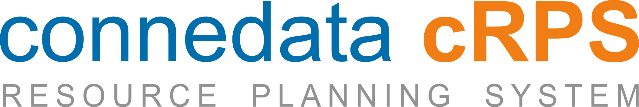   Inhaltsangabe6.18 Lasertechnik	46.18.1 Schachtelauftrag	56.18.2 Schachtelauftrag Fertigung	86.18.3 Rückmeldungen Vertrieb	96.19 Brennerei (optional)	106.19.1 Brennanfragen	116.19.1.1 Neue Position	176.19.1.1.1 Angebotstext	246.19.1.1.2 Bemerkungen	266.19.1.1.3 Anhänge	276.19.1.1.3.1 TIF-Editor	296.19.1.1.5 Hinweistext Fertigung	326.19.1.1.6 Bild	336.19.1.1.7 Technische Daten	346.19.1.1.8 Zusatzfelder	366.19.1.1.9 Oberflächenbehandlung (optional)	386.19.1.1.10 Texte	396.19.1.1.11 Termine	406.19.1.1.12 Bestandsprüfung	416.19.1.2 Texte	426.19.1.3 Konditionen	446.19.1.4 Notizen	476.19.1.5 Aktivitäten	486.19.1.5.1 Einträge	496.19.1.6 Dokumente	506.19.1.6.1 TIF-Editor	526.19.1.7 Grobplanung	556.19.1.7.1 Details ansehen	586.19.1.7.2 Daten aus Kalkulation	596.19.1.9 Termine	606.19.1.10 Aus Zeiterfassung	616.19.2 Brennaufträge	626.19.2.1 Neue Position	696.19.2.1.1 Angebotstext	786.19.2.1.2 Bemerkungen	806.19.2.1.3 Anhänge	816.19.2.1.3.1 TIF-Editor	836.19.2.1.6 Hinweistext Fertigung	866.19.2.1.7 Bild	876.19.2.1.10 Technische Daten	886.19.2.1.11 Zusatzfelder	906.19.2.1.12 Oberflächenbehandlung (optional)	926.19.2.1.15 Termine	936.19.2.1.16 Bestandsprüfung	946.19.2.2 Texte	956.19.2.3 Konditionen	976.19.2.4 Notizen	1006.19.2.5 Aktivitäten	1016.19.2.5.1 Einträge	1026.19.2.6 Dokumente	1036.19.2.6.1 TIF-Editor	1056.19.2.7 Grobplanung	1086.19.2.7.1 Details ansehen	1116.19.2.7.2 Daten aus Kalkulation	1126.19.2.8 Bestellungen	1136.19.2.9 Ordner (optional)	1156.19.2.11 Termine	1166.19.2.12 Aus Zeiterfassung	117  6.18 Lasertechnik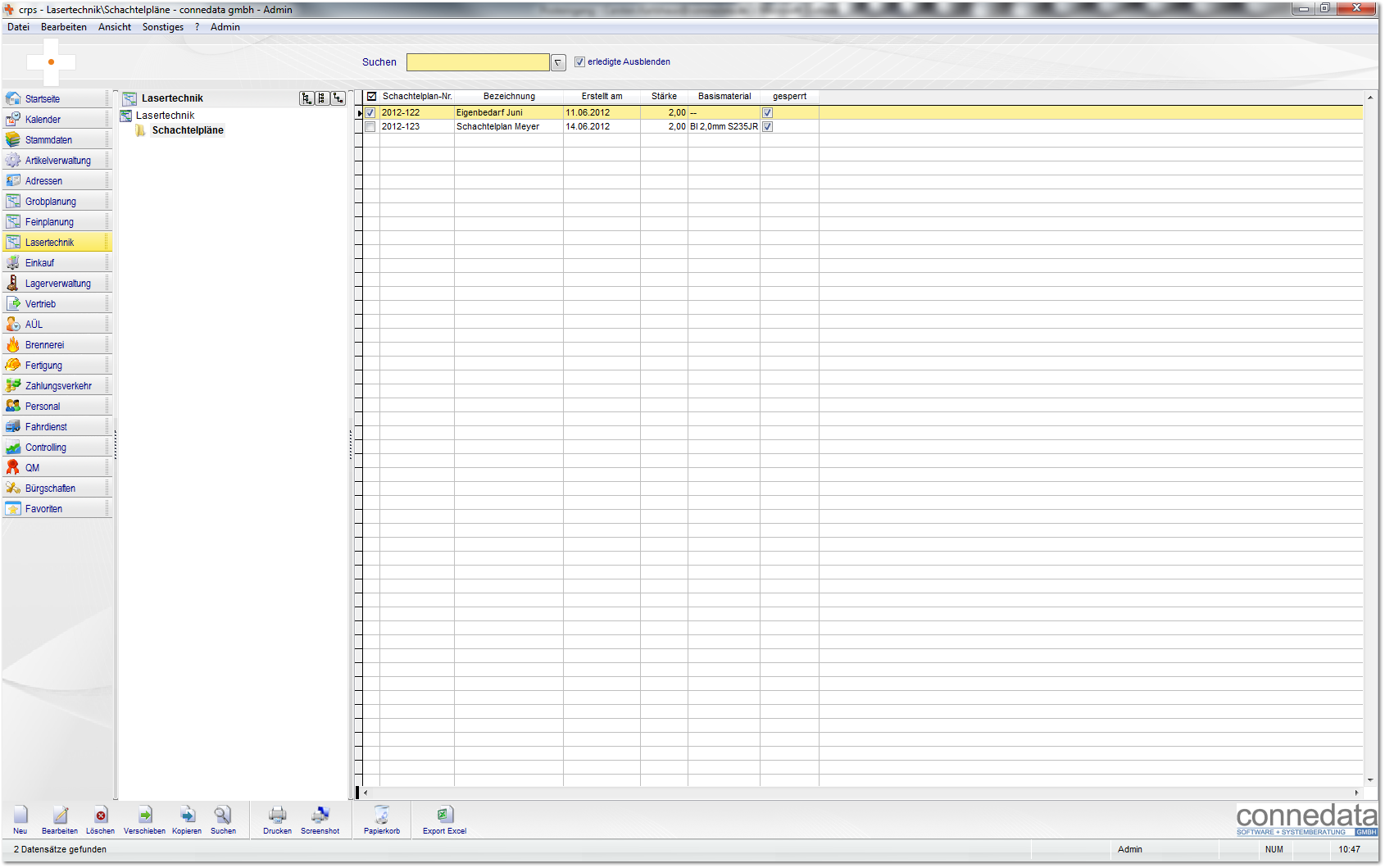 Mit den Schachtelplänen erhalten sie die Möglichkeit, Auftragspositionen worin Laserteile kalkuliert wurden, in einem Schachtelplan zu erstellen.Der Facharbeiter an der Laseranlage kann nach Fertigstellung via Barcode den Schachtelplan als "fertig" melden. Das System verteilt die Schneidzeiten anteilig auf die Auftragspositionen und meldet die gefertigte Menge.  6.18.1 Schachtelauftrag 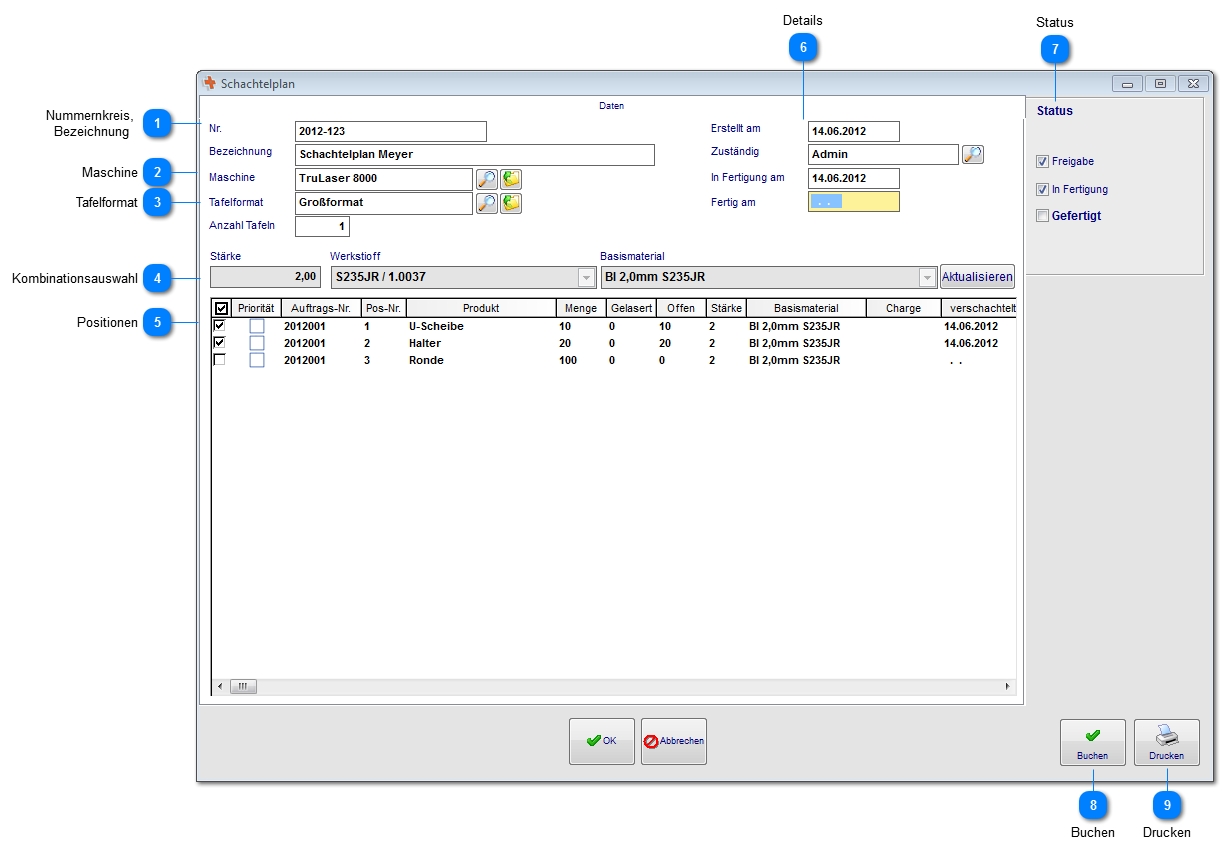 Nummernkreis, 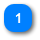 Bezeichnung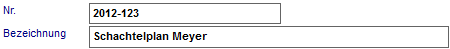 Fortlaufende Nummer des Schachtelplan gem. zuvor definiertem Nummernkreis in der Ordnerstruktur. Geben sie für den Schachtelplan eine Bezeichnung ein.Maschine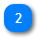 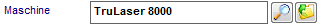 Wählen sie hier eine Maschine für den Schachtelplan aus.Tafelformat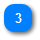 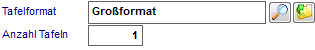 Geben sie das Tafelformat mit Menge für den Schachtelplan an.Kombinationsauswahl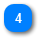 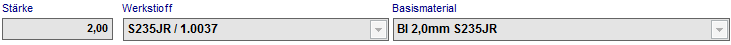 Anhand der eingegebenen Suchkriterien wird der gesamte offene Auftragsbestand nach Material und Stärke durchsucht. Das System stellt selbstständig alle Auftragspositionen als Schachtelplan zusammen.Positionen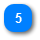 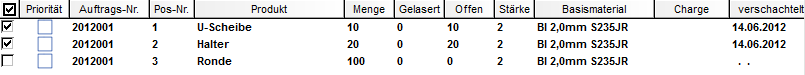 Anhand der gefundenen Positionen werden diese hier aufgelistet. In der ersten Spalte können sie nun wählen welche Positionen gefertigt werden sollen.Details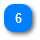 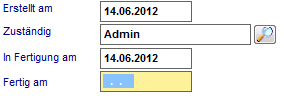 In diesem Bereich werden weitere Informationen zum Schachtelplan angezeigt. Nach Beginn und Fertigstellung wird das entsprechende Datum eingetragen.Status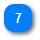 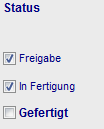 Über den Status können sie die Fertigungsfreigabe sowie die Fertigstellung kennzeichnen. Abgeschlossene (gefertigte) Schachtelpläne werden in der Ansicht ausgeblendet.Buchen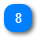 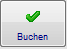 Über die Funktion "Buchen" werden die Fertigmeldungen und die Ist-zeiten den Aufträgen zugeordnet und der Schachtelplan als "erledigt" markiert.Drucken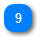 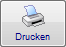 Drucken sie hiermit den Schachtelplan mit Barcode für die Fertigung aus.  6.18.2 Schachtelauftrag Fertigung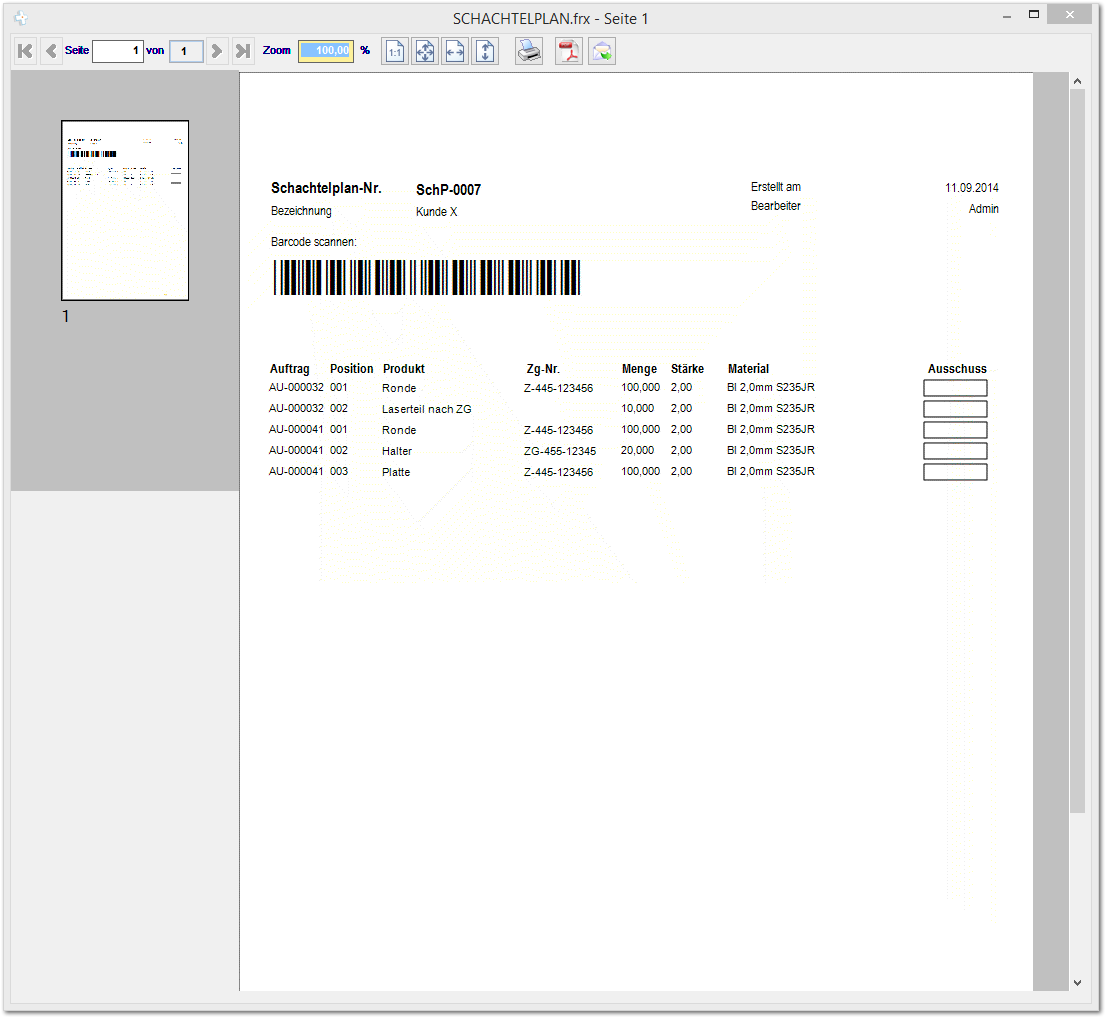 Beutzen sie den Ausdruck des Schachtelauftrages um diesen in der Fertigung fertig zu melden. In den einzelnen Aufträgen wird die jeweilige Anzahl an Laserteilen automatisch mit der Menge als fertig gemeldet.  6.18.3 Rückmeldungen Vertrieb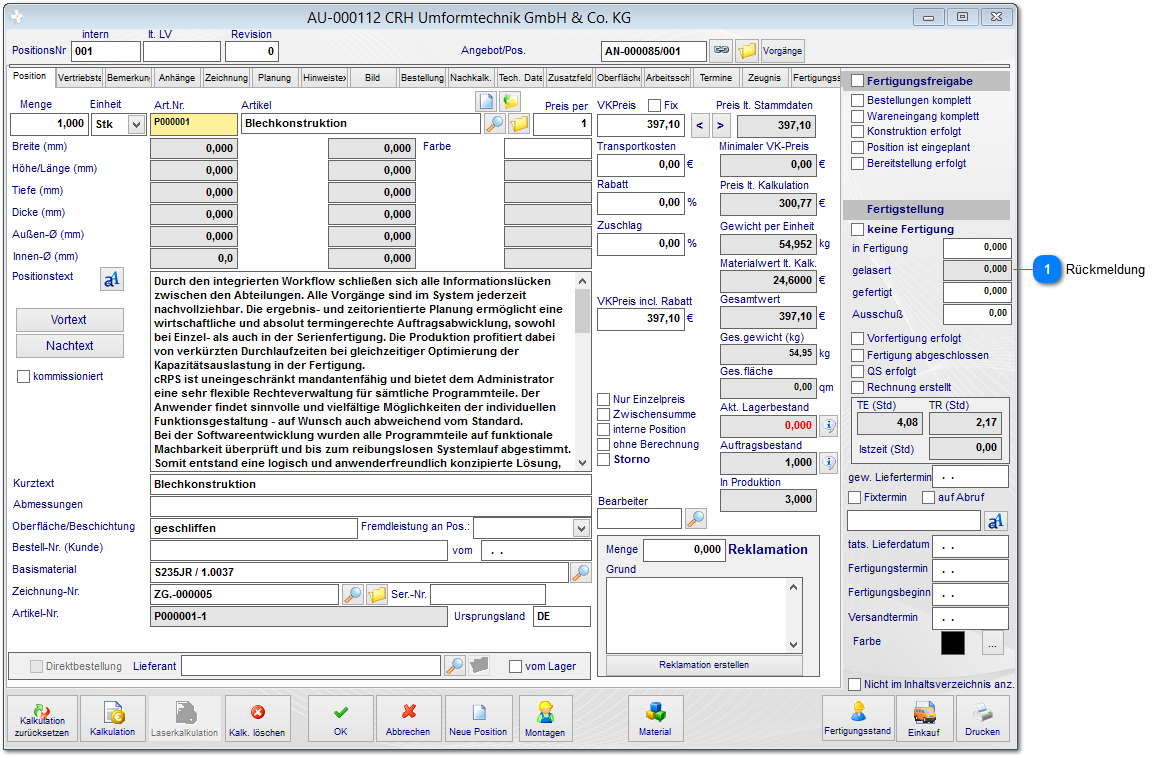 Rückmeldung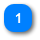 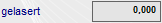 Die jeweilige Menge der gelaserten Teile aus dem Schachtelauftrag ist hier ersichtlich.  6.19 Brennerei (optional)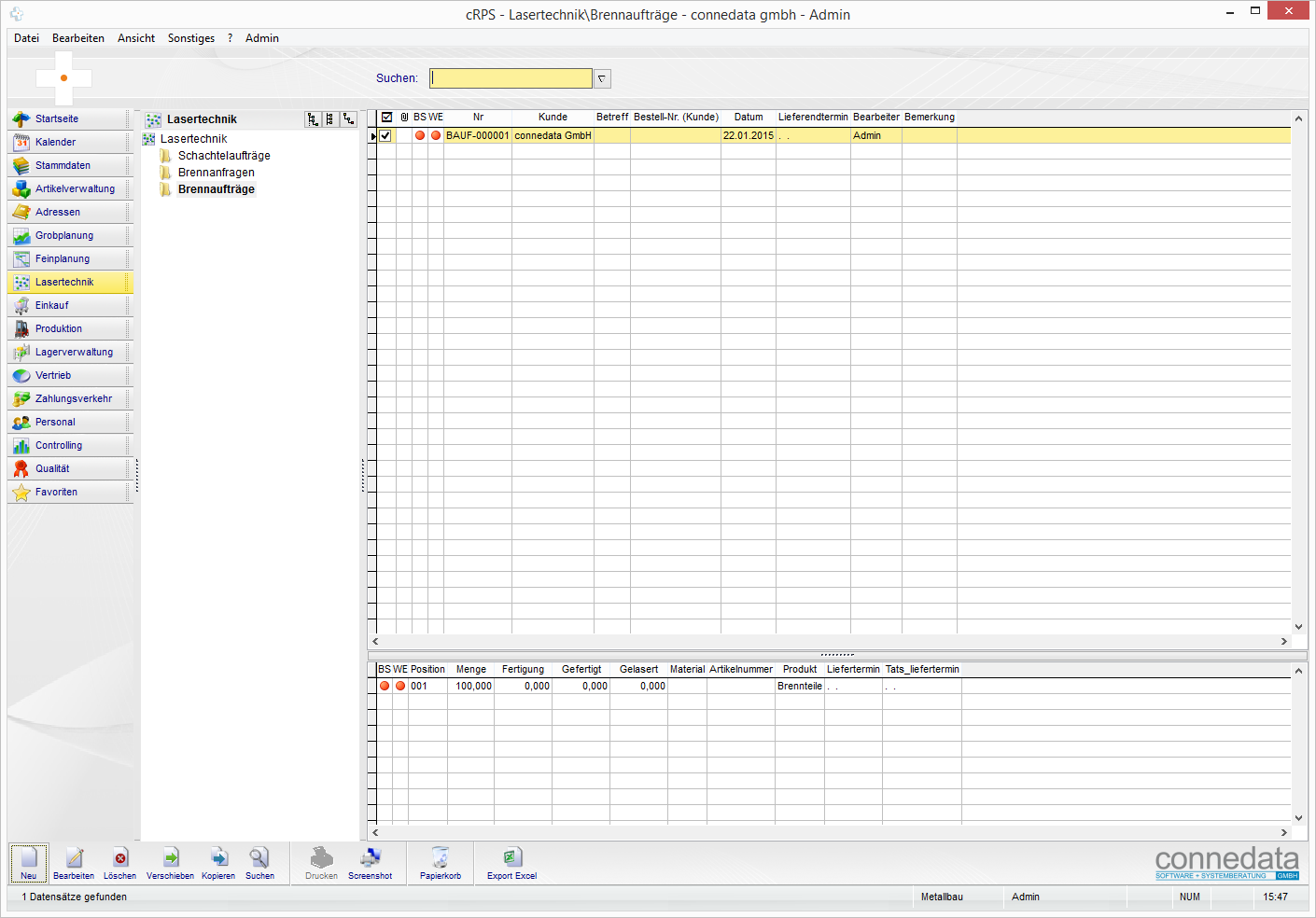   6.19.1 Brennanfragen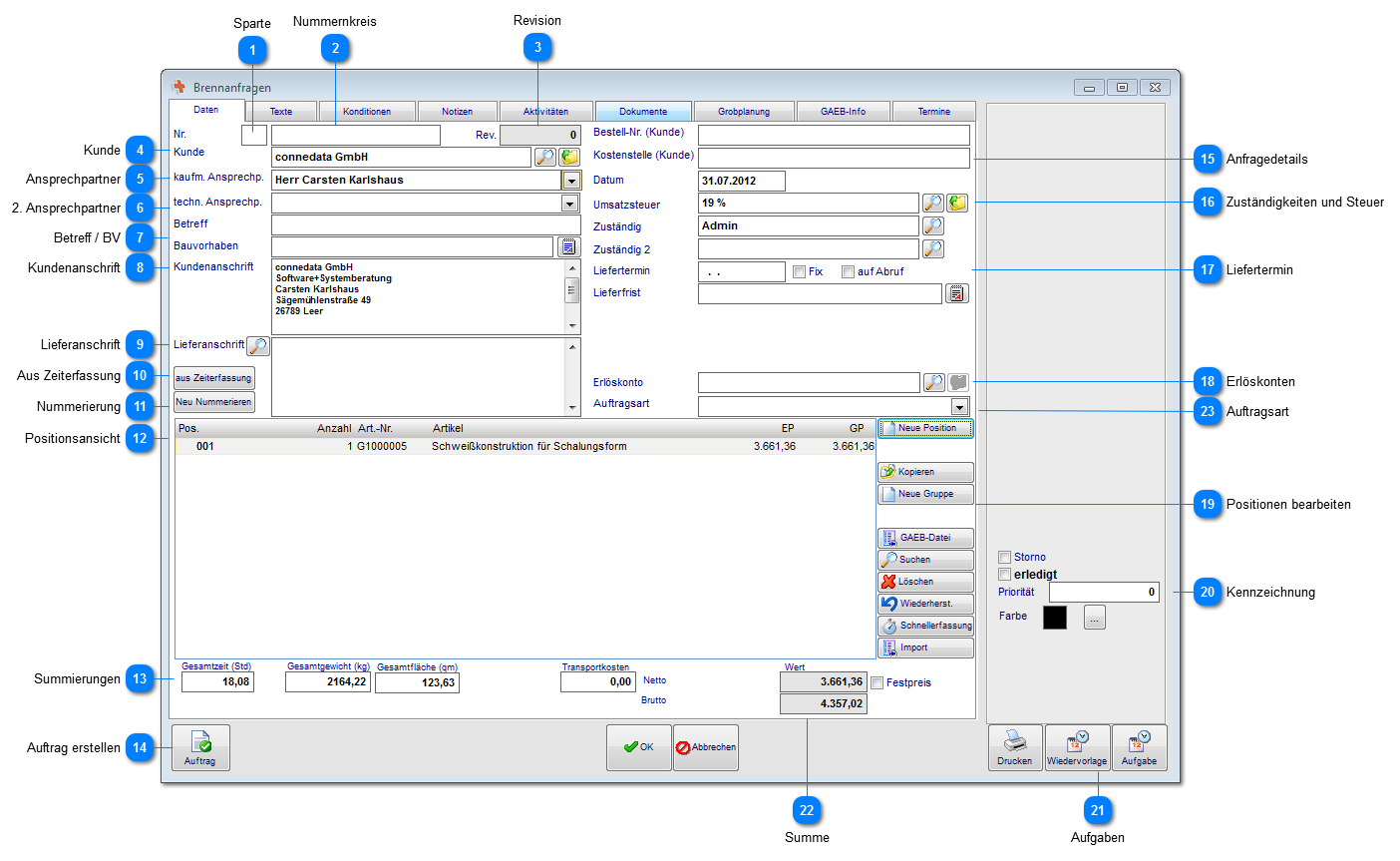 Sparte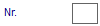 Durch die Spartennummern können verschiedene Unternehmensbereiche (z.B. Maschinenbau, Metallbau) eindeutig zugeordnet werden. Die Sparten können in den jeweiligen Ausdrucken verwendet werden.Nummernkreis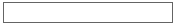 Die fortlaufenden Nummernkreise für Anfragen, Angebote, Aufträge sowie Lieferschein und Rechnung werden in der Baumstruktur festgelegt.Revision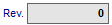 In der Toolbar besteht die Möglichkeit eine Angebotsrevision zu erstellen. Hierdurch wird ein separates Angebot mit einem Verweis auf das ursprüngliche erstellt.Kunde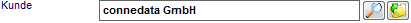 Wählen sie hier durch Eingabe der Zeichen oder durch die Lupenfunktion einen Kunden aus.Ansprechpartner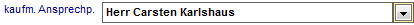 Sofern bei der Kundenadresse ein Ansprechpartner hinterlegt ist, können sie diesen hier zuweisen. nach Übernahme erfolgt eine Abfrage ob der Ansprechpartner mit in die Anschrift übernommen werden soll.2. Ansprechpartner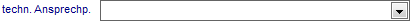 Sie können einen separaten Ansprechpartner für technische Fragen hinterlegen.Betreff / BV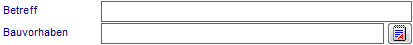 Sie können zur kurzen Beschreibung des Projekts einen Betreff eingeben. Bei öffentlichen Auftraggebern (GAEB-Import) wird hier das Bauvorhaben eingetragen. Kundenanschrift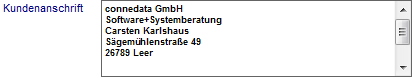 Die Kundenanschrift wird zunächst nach Auswahl des Kunden und des Ansprechpartners übernommen. Diese können sie für dieses Angebot jedoch ändern oder ergänzen.Lieferanschrift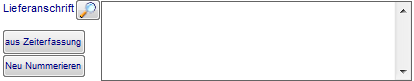 Wenn bei der Kundenadresse eine abweichende Lieferanschrift angegeben wurde, wird diese zunächst nach Auswahl des Kunden übernommen. Sie können die Adresse auch manuell eingeben.Aus Zeiterfassung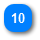 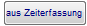 Über diesen Button können aus vorhandenen Zeiterfassungsdaten zu diesem Kunden, die Daten als Positionsdaten erfasst werden.Nummerierung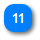 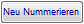 Die Positionen werden i.d.R. fortlaufend nummeriert. Durch Löschen von Positionen bei der Eingabe kann es zu Lücken im Nummernkreis kommen. Über diesen Button werden die Positionen automatisch neu nummeriert.Positionsansicht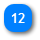 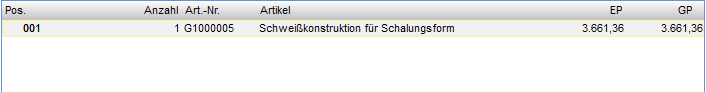 In diesem Bereich werden ihnen die bereits vorhandenen Positionen angezeigt.Summierungen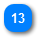 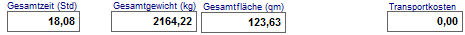 Hier werden ihnen die Details zu den Vorgängen angezeigt. Die Gesamtzeit resultiert aus der Summe der Arbeitsschritte (inkl. Rüstzeiten) in den Kalkulationen. Das Gesamtgewicht wird anhand der Stücklistenpositionen in den Kalkulationen ermittelt. Sofern möglich (Bleche, Flachmaterial oder Formel bei Rundmaterial), wird ihnen die Gesamtfläche ausgerechnet. Die Transportkosten können hier für den gesamten Vorgang hinterlegt werden. Diese können allerdings auch aus den Positionen addiert werden.Auftrag erstellen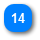 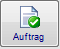 Über diesen Button machen sie aus der Anfrage einen Auftrag.Anfragedetails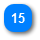 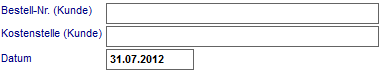 Hier können sie die kundenseitigen Details zur Anfrage hinterlegen. Das Datum wird automatisch ausgefüllt.Zuständigkeiten und Steuer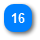 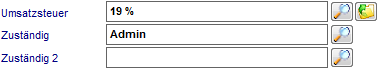 Die Umsatzsteuer wird automatisch aus den Kundendaten übernommen. Bei besonderen Steuersätzen können sie diesen hier ändern. Weiterhin können die für diesen Vorgang zugewiesen Sachbearbeiter hinterlegt werden. Liefertermin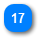 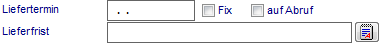 Geben sie hier den von Kunden gewünschten Liefertermin ein. Die "Lieferfrist" sowie "Fix" und "auf Abruf" werden i.d.R. auf das Angebotsformular gedruckt wenn sie entsprechende Angaben machen.Erlöskonten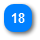 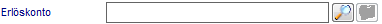 Sofern dieses Projekt nicht auf die Standarderlöskonten laufen soll, können sie hier ein abweichendes Erlöskonto eingeben.Positionen bearbeiten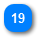 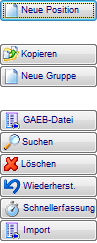 Über diese Button-Leiste bearbeiten sie die Positionen der Vorgänge. Weitere Details zum Anlegen und Bearbeiten lesen sie im Bereich Positionen. Neue Position: legt eine neue Position anKopieren: kopiert die markierte PositionNeue Gruppe: legt eine neue Gruppe an (im unserem Beispiel: "Zerspanungsteile" und "Schweißkonstruktionen"), die Gruppenfunktion wird auch für GAEB-Importe (optional) verwendet um die verschiedenen Ebenen abzubildenGAEB-Datei (optional): importieren sie mit dieser Funktion GAEB-Dateien (.D82; .D83; .D84; .D85)Suchen: suchen sie nach Positionen im Datensatz, das System Positioniert auf diese PositionWiederherstellen: stellen sie zuvor gelöschte Positionen hiermit wieder herSchnellerfassung: Möglichkeit Positionen schnell ohne Details und Kalkulation zu erfassenImport: eine Möglichkeit Positionen zu importieren aus Excel und CSVKennzeichnung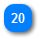 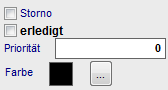 Die Checkbox Erledigt wird nach Beendigung des Vorgangs gesetzt. Beispielsweise von der Anfrage zum Angebot werden die erledigten Anfragen in der Ansicht ausgeblendet. Erledigte Datensätze können über die Suchleiste wieder eingeblendet werden, diese werden dann in der Ansicht "durchgestrichen" dargestellt.Die Prioritäten können in der Ansicht als Sortierfunktion genutzt werden. Weiterhin können sie die Farben für alle Ausdrucke verwenden um Bereiche zuzuordnen.Aufgaben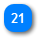 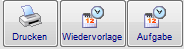 Sie können sich über die Wiedervorlagen an an dieses Angebot erinnern lassen. Sie können auch Aufgaben erstellen und delegieren. Diese Daten werden auch im Kalender angezeigt.Summe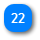 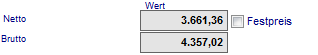 Zunächst wird ihnen hier das Projektvolumen Brutto und Netto angezeigt. Mit Festpreis können sie den Nettopreis als Fix definieren. Hierbei werden die Gesamtpreise der Positionen ausblendet. Mit den Staffelpreisen erhalten sie die Möglichkeit verschiedene Abnahmemengen zu definieren.Auftragsart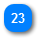 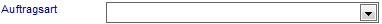 Mit der Auftragsart können sie eine automatische Priorisierung der Angebote vornehmen die in der Angebotsübersicht entsprechend sortiert werden können. Zur Verfügung stehen ihnen folgende Optionen (Einflussfaktoren):SerienfertigungEinzelfertigungKundendienstProjektauftrag(Umsatz)Anhand dieser Kriterien werden neu erstellte Angebote priorisiert.  6.19.1.1 Neue Position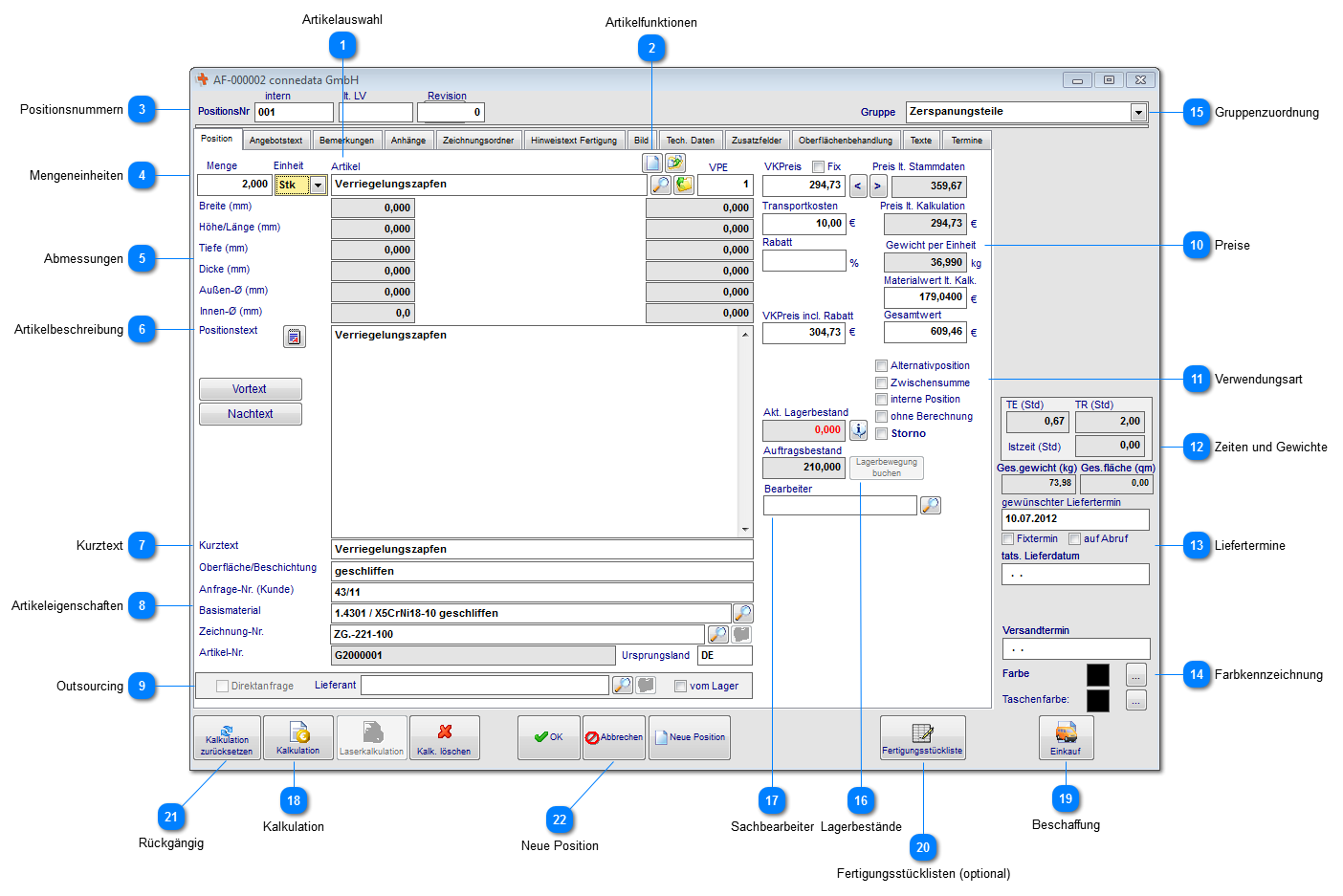 Sie haben grundlegend zwei verschiedene Möglichkeiten Positionen anzulegen. Sie können zunächst mit Stammdatenartikeln arbeiten indem sie diese auswählen und einfügen. Alternativ besteht die Möglichkeit lediglich einen Beschreibungstext und den VK-Preis einzutragen, ohne dafür einen Stammdatensatz anlegen zu müssen.Artikelauswahl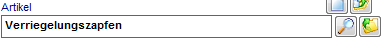 Wählen sie hier einen Artikel aus den Stammdaten (Artikelverwaltung) aus.Artikelfunktionen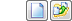 Über die Funktion "neues Produkt" legen sie von hier aus direkt einen neuen Stammartikel an. Wichtig ist darauf zu achten, dass die Angaben in der Position und Kalkulation vollständig eingegeben werden. Das neue Produkt erhält in diesem Fall auch eine Artikelnummer.Der letzte Button importiert vorhandene Positionen im gesamten Vertrieb (oder wahlweise nur vom Kunden) in diese Position (einschl. Kalkulation).Positionsnummern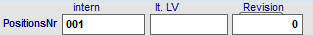 Hier werden die Positionsnummern und die LV-Nummern anhand einer fortlaufenden Nummerierung eingetragen. Diese können natürlich auch geändert werden. Die Revision zeigt an, ob die diese Position aus verschiedenen Versionen eines Angebots stammen.Mengeneinheiten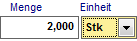 Sofern sie ein Produkt aus den Stammdaten (Artikelverwaltung) auswählen, werden die Mengeneinheiten aus dem Artikel übernommen. Wenn hier eine Menge geändert wird überprüft das Programm die Kalkulation auf Rüstzeiten. Sofern Rüstzeiten hinterlegt wurden bei den Arbeitsschritten erfolgt eine Abfrage ob die Position neu kalkuliert werden soll. Bestätigen sie dies mit "JA" werden Rüstzeiten neu auf die derzeitige Menge verteilt. Somit ergibt sich ein geringerer VK-Preis pro Einheit. Wenn sie mit den Staffelpreisen arbeiten wird ihnen der richtige Staffelpreis zu der gewünschten Menge ermittelt.Abmessungen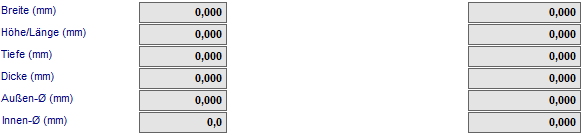 Sofern beim Stammdatensatz des Artikels Abmessungen hinterlegt wurden, werde diese hier angezeigt. Die Felder, bei denen Abmessungen eingegeben werden sollen, müssen im Artikel freigeschaltet sein.Artikelbeschreibung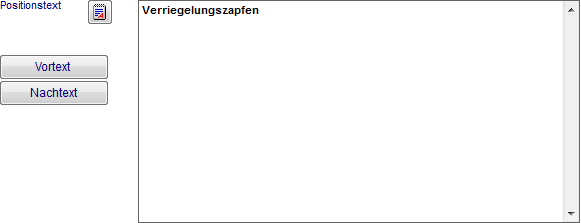 In diesem Feld beschreiben sie bitte den Artikel oder die Leistungen. Über die beiden Button "Vortext" und "Nachtext" können für das Angebot beispielsweise kurze Beschreibungen jeweils vor und nach dem Positionstext erfolgen. Bei umfangreichen Texten (z.B. im Maschinen- und Anlagenbau) kann es notwendig sein die Texte schöner zu gestalten. In diesem Fall verwenden sie die Angebotstexte.Kurztext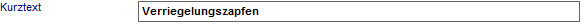 Der Kurztext wird zum einen in der Positionsübersicht z.B. im Angebot verwendet, kann aber auch je nach Angebotsformular in Ausdrucken verwendet werden.Artikeleigenschaften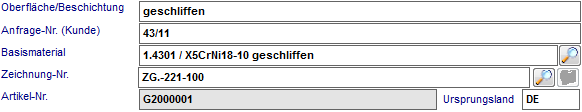 Sofern als Stammdatensatz übernommen, werden hier die Eigenschaften angezeigt. Diese können auch manuell eingegeben werden.Outsourcing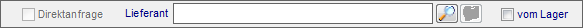 Sollten sie in Betracht ziehen den Artikel fertigen zu lassen, können sie hier die Direktanfrage beim Lieferanten vornehmen. Alternativ kann, sofern der Artikel am Lager geführt wird, eine direkte Lagerabbuchung erfolgen. Preise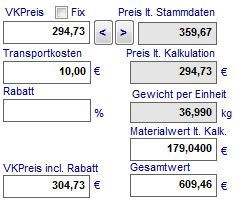 Sofern eine Kalkulation zu diesem Artikel vorhanden ist, werden ihnen hier verschiedene Felder und Preise angezeigt. Die Felder resultieren aus folgenden Berechnungen in der Kalkulation:VK-Preis: der VK-Preis wird bei Übernahme aus den Stammdaten eingetragen und kann manuell überschrieben werdenFix: wenn der VK-Preis manuell eingegeben wurde und als "Fix" gekennzeichnet ist, haben Änderungen in der Kalkulation keine Auswirkungen auf den VK-PreisPreis lt. Stammdaten: bei Änderungen des VK-Preises steht dem zum Vergleich der Preis aus den Stammdaten gegenüber, mit den Pfeiltasten können sie die Werte gegenseitig überschreibenPreis lt. Kalkulation: hier wird der kalkulierte Preis aus der Kalkulation angezeigtGewicht per Einheit: dies ist das Gesamtgewicht für beispielsweise 1 StückMaterialwert lt. Kalkulation: dieser Wert zeigt die Summe des Materialwerts inkl. GemeinkostenzuschlägeGesamtwert: der Gesamtwert für diese PositionTransportkosten: hinterlegen sie hier die Transportkosten für diese PositionRabatt: tragen sie hier den Rabatt einVK-Preis inkl. Rabatt: der finale VK-Preis für diese Position Verwendungsart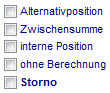 Mit Verwendungsart der Position werden folgende Merkmale erreicht:Alternativposition: im Ausdruck wird die Position mit Menge und Einzelpreis verwendet, aber nicht zur Gesamtsumme addiertZwischensumme: mit dieser Funktion kann (sofern im Ausdruck eingerichtet) eine Position als Zwischensumme eingefügt werdeninterne Position: diese dient nur zur internen Verwendung und wird in Ausdrucken nicht aufgeführtohne Berechnung: die Position wird mit Menge und Bezeichnung im Ausdruck aufgeführt aber nicht berechnetStorno: storniert diese Position (Positionsnummer wird wieder frei)Zeiten und Gewichte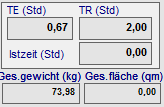 In diesem Kasten werden ihnen die Zeiten und Gewichte aus der Kalkulation angezeigt.Liefertermine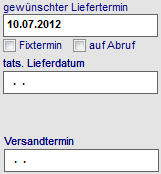 Tragen sie hier die gewünschten und tatsächlichen Termine für die Position ein. Der Fixtermin ist nicht mehr änderbar. Auf Abruf kennzeichnen, sofern diese bei Auftragserstellung ein Abrufauftrag sein soll. Das tatsächliche Lieferdatum wird später bei der Lieferscheinerstellung automatisch gefüllt. Den Versandtermin können sie hier separat angeben.Farbkennzeichnung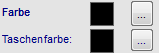 Wie übergeordnet beim Angebot und Auftrag selbst, kann die farbliche Kennzeichnung auch positionsweise erfolgen. Diese können z. B. in Fertigungsaufträge als Kennzeichnung gedruckt werden um eine eindeutige Zuordnung zum Bereich o.ä. herzustellen. Optional wird ihnen hier eine Taschenfarbe zur Auswahl gestellt die ihnen die gleichen Funktionalitäten bietet.Gruppenzuordnung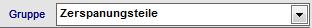 Sofern sie Gruppen in dem Vorgang eingerichtet haben, können sie die Zuordnung der Position zu dieser Gruppe machen.Lagerbestände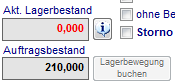 In diesem Bereich können sie, sofern es sich um einen Lagerartikel handelt, die Bestände hierzu kontrollieren. Weiterhin wird ihnen hier der Auftragsbestand angezeigt (Anzahl der Aufträge mit diesem Artikel). Über den Info-Button erreichen sie die Stücklistenbestände für das Material. Sie können die Lagerbewegung auch manuell buchen indem sie auf den Button klicken.Sachbearbeiter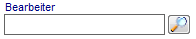 Dieser kann positionsbezogen eingetragen werden.Kalkulation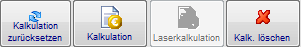 Über diesen Bereich erreichen sie die Kalkulation. Sofern die Lizenz aktiviert ist, starten sie von hier aus auch die Laserkalkulation oder die Tabellenkalkulation.Beschaffung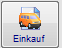 Lösen sie über diesen Button die Beschaffung für die Stücklistenteile dieser Position aus.Fertigungsstücklisten (optional)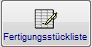 Alternativ können zur Standardkalkulation auch die Fertigungsstücklisten und Fertigungsaufträge genutzt werden. Diese sind beispielsweise für die Produktion und Fertigung eigener Produkte sinnvoll, wo die Konstruktion einen wesentlichen Bestandteil einnimmt. In den Strukturstücklisten werden baugruppenorientierte Importfunktionen für CAD (z.B. zu Solid Works, Inventor, ProEngineer) bereitgestellt. Der Prozess ist im Modul Fertigung beschrieben.Rückgängig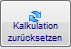 Machte alle Änderungen an dieser Kalkulation rückgängig und übernimmt die komplette Kalkulation aus den Stammdaten.Neue Position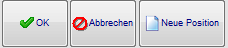 Sie können von hier aus direkt die nächste Position erstellen ohne die Position schließen zu müssen. Das kann hilfreich bei Eingabe von sehr vielen Positionen Zeit sparen. Mit OK speichern sie die Position.  6.19.1.1.1 Angebotstext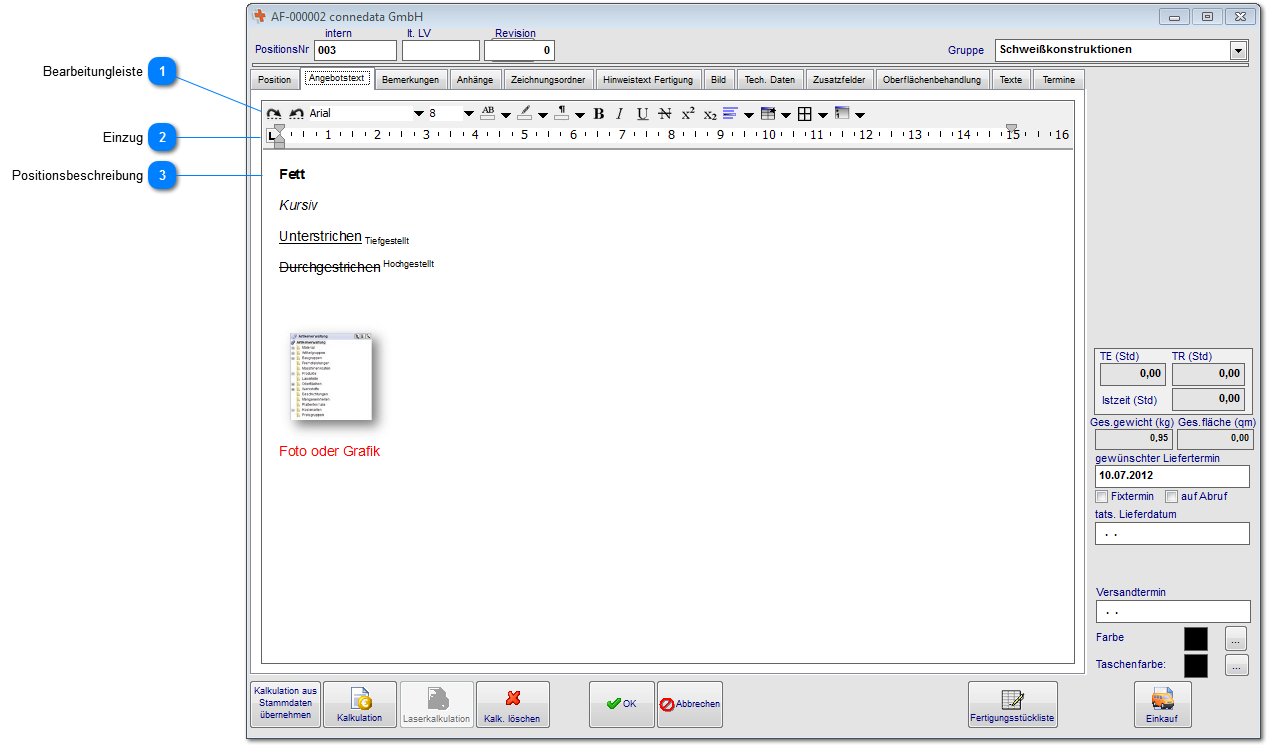 Mit den Angebotstexten haben sie eine erweiterte Möglichkeit umfangreiche Beschreibungen optisch ansprechend zu gestalten. Es ist zu beachten, dass bei Eingabe in diesem Bereich der Langtext des Artikels durch diesen ersetzt wird. Die Reports müssen dafür speziell eingerichtet werden.Bearbeitungleiste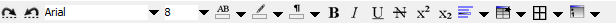 Bearbeitungsleiste mit aus Word bekannten Werkzeugen zur Textgestaltung.Einzug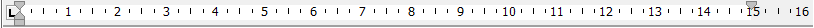 Einstellung zum Texteinzug bezogen auf die Position eines Angebots o.ä.Positionsbeschreibung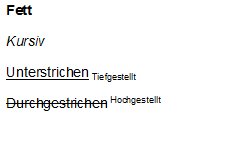 Hier geben sie ihren alternativen (gestalteten) Positionstext ein.  6.19.1.1.2 Bemerkungen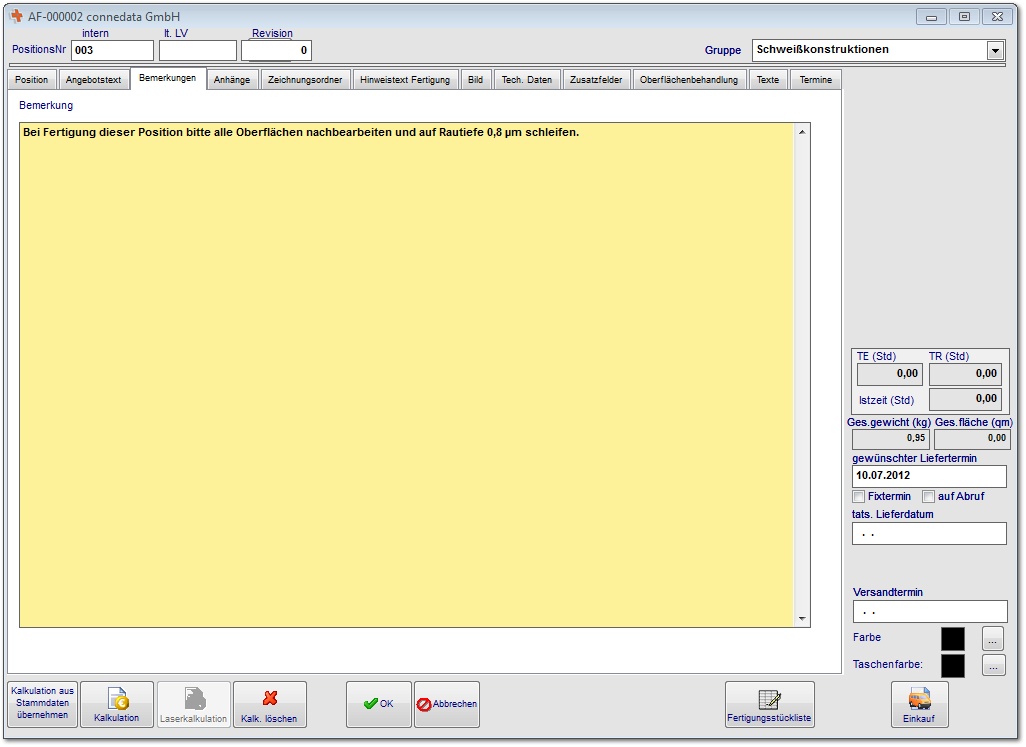 Hinterlegen sie in diesem Bereich interne Bemerkungen zur Fertigung. Diese können auf die Fertigungsunterlagen gedruckt werden.  6.19.1.1.3 Anhänge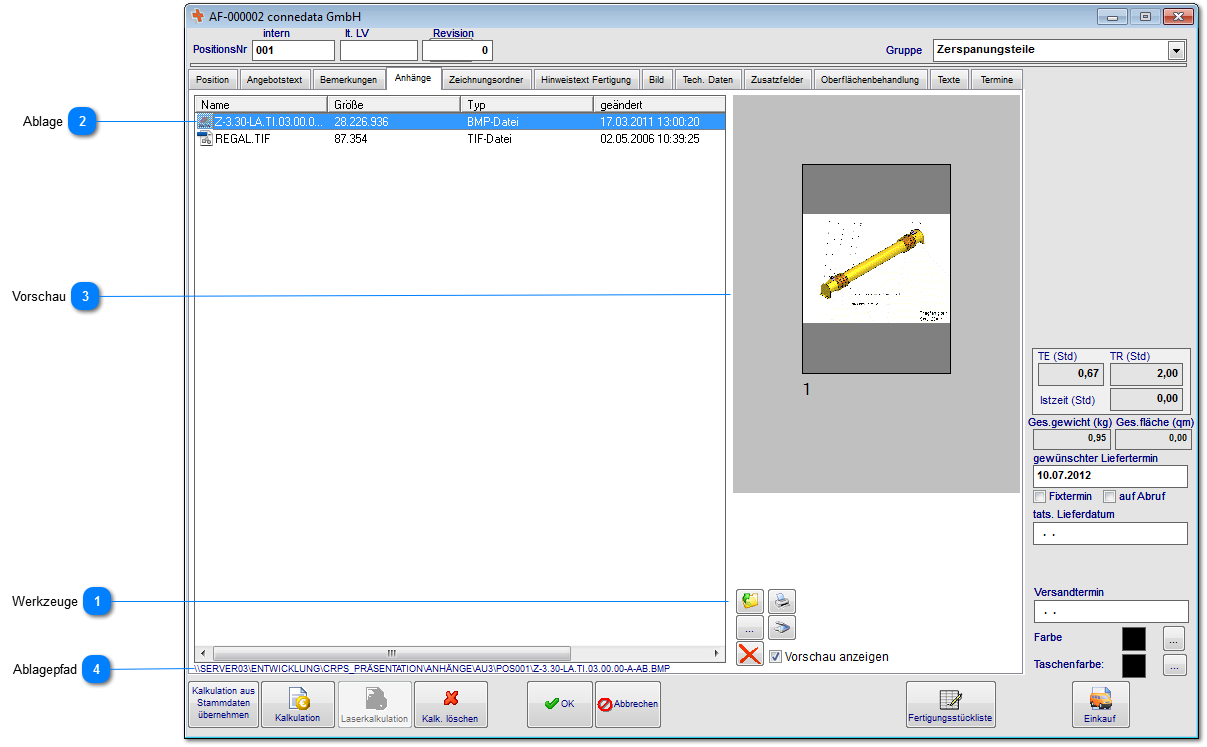 Die Dokumentenablage wird in fast allen Bereichen verwendet. Hier ist es möglich alle denkbaren Dokumententypen abzulegen. Die Voransicht funktioniert nur mit einigen davon.Werkzeuge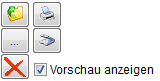 Über diese Werkzeugleiste können sie Dateien der Dokumentenablage hinzufügen, einscannen, ausdrucken und löschen. Nach dem hinzufügen von TIF-Dateien steht ihnen ein zusätzliches Bearbeitungswerkzeug (TIF-Editor) zur Verfügung um beispielsweise Stempel o.ä. auf dem Dokument zu platzieren. Dieses erreichen sie über einen Doppelklick auf das Dokument oder über den gelben Ordner.Ablage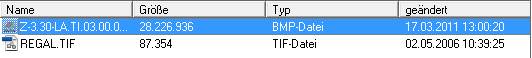 Hier werden ihnen die bereits hinzugefügten Dateien angezeigt.Vorschau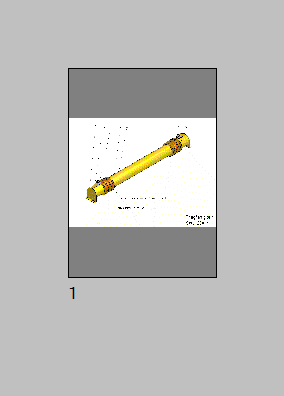 Bei kompatiblen Dokumententypen (die jeweilige Software muss fähig sein html-Inhalte anzuzeigen) kann hier eine Vorschau angezeigt werden.Ablagepfad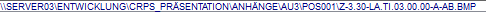 Unter der Ansicht wird ihnen der Ablagepfad des Dokuments angezeigt.  6.19.1.1.3.1 TIF-Editor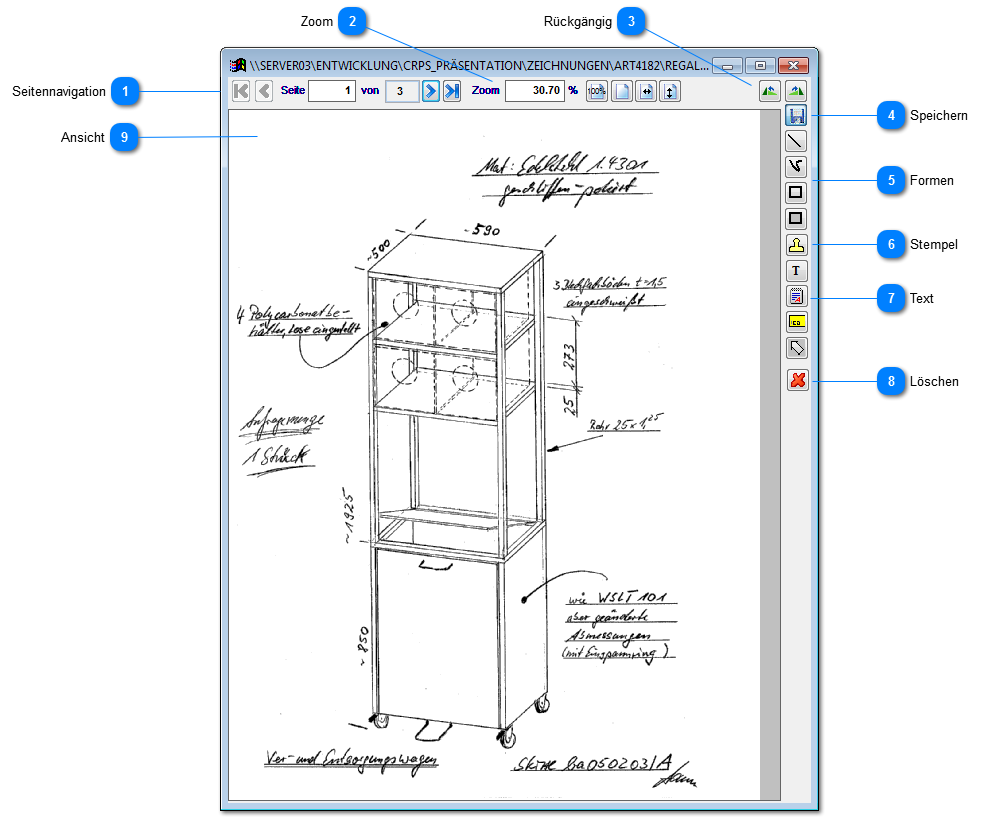 Im TIF-Editor kann das Dokument bearbeitet und verändert werden. Besonders interessant ist hierbei die Stempelfunktion. Aber Vorsicht ist geboten, nach dem Speichern sind alle Änderungen unwiederbringlich auf Dokument platziert.Seitennavigation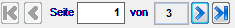 Hier können sie durch die verschiedenen Seiten des TIF-Dokuments navigieren.Zoom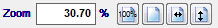 Das Dokument vergrößern oder verkleinern.Rückgängig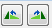 Funktion für rückgängig und wiederholen.Speichern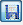 Speichert die Änderungen an dem Dokument ab.Formen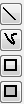 Hiermit können sie verschiedene Formen auf dem Dokument platzieren.Stempel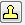 Fügen sie aus dem Stammdaten eingescannte Stempel hinzu.Text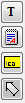 Texteditorfunktionen um Text auf dem Dokument zu platzieren.Löschen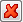 Markierte Elemente können wieder von dem Dokument entfernt werden.Ansicht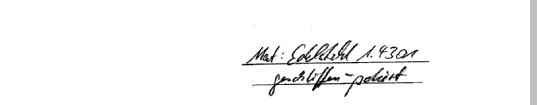 In der Bearbeitungsansicht werden die einzelnen Elemente platziert.   6.19.1.1.5 Hinweistext Fertigung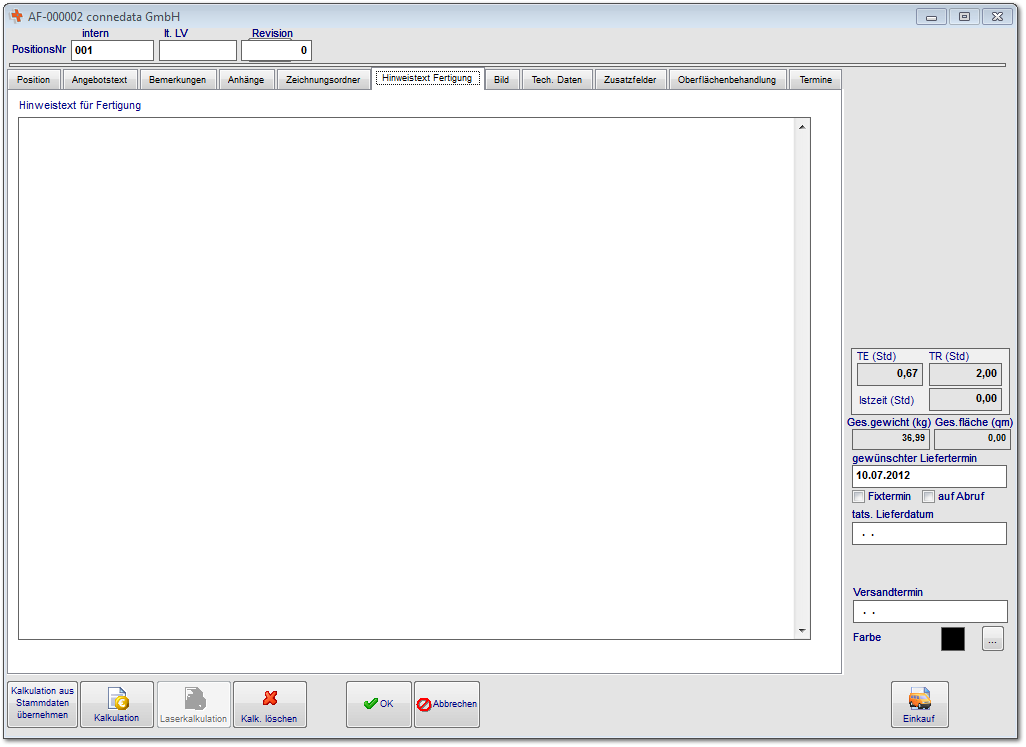 Hinterlegen sie in diesem Bereich interne Bemerkungen zur Fertigung. Diese können auf die Fertigungsunterlagen gedruckt und in der Zeiterfassung angezeigt werden.  6.19.1.1.6 Bild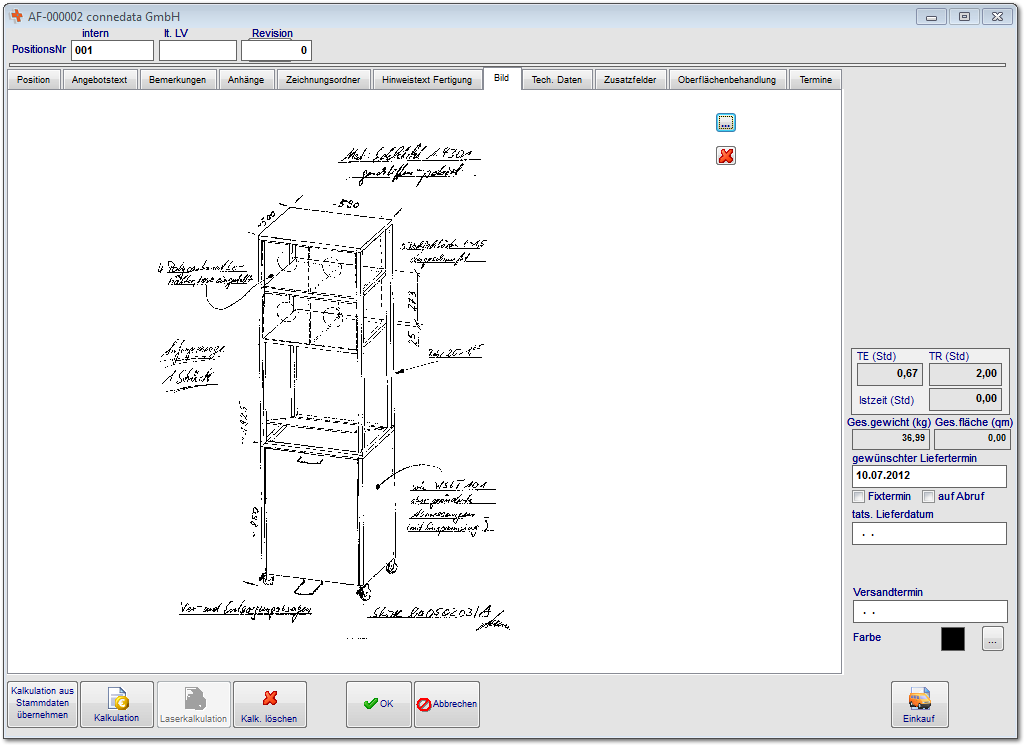 Sofern sie nicht die Angebotstexte verwenden, können sie hier ein Bild oder Foto zur Positionsbeschreibung hinterlegen. Der Ausdruck (z.B. Angebot oder AB) muss dafür speziell eingerichtet werden.  6.19.1.1.7 Technische Daten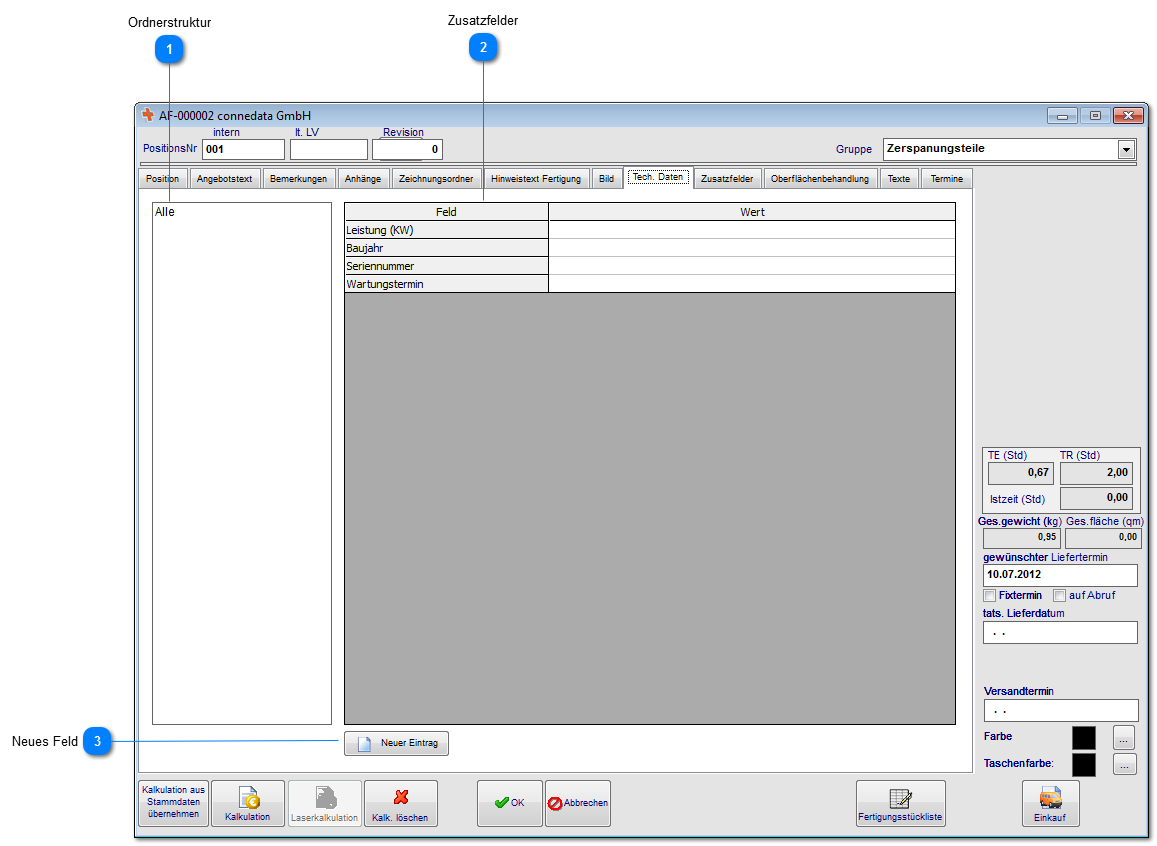 Die technischen Daten sowie die Zusatzfelder bieten die Möglichkeit, die Artikel um eigene Datenfelder zu erweitern. Diese können ausgewertet, gesucht und in Formulare gedruckt werden.Ordnerstruktur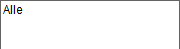 In diesem Bereich wieder die Ordnerstruktur aus den Stammdaten angezeigt, die sich im Bereich Zusatzfelder technische Daten befindet.Zusatzfelder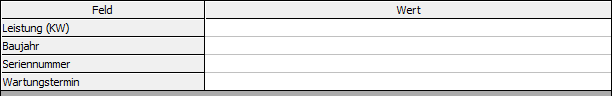 Die definierten Zusatzfelder werden aus den Stammdaten in alle Artikel übernommen. Artikelbezogen können nun die Einzelheiten zu den Feldern hinlegt werden.Neues Feld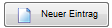 Sie können auch direkt von hier aus ein neues Zusatzfeld in den technischen Daten anlegen.  6.19.1.1.8 Zusatzfelder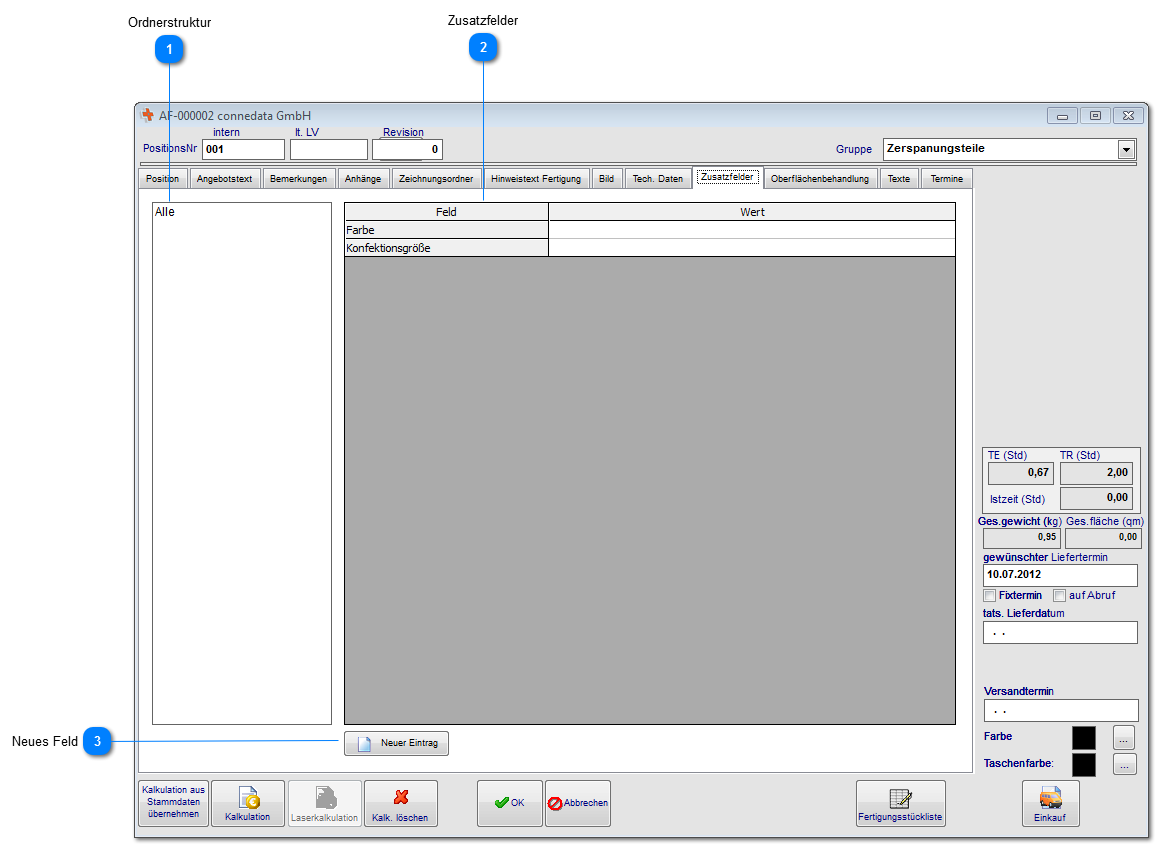 Die Zusatzfelder bieten die Möglichkeit, die Artikel um eigene Datenfelder zu erweitern. Diese können ausgewertet, gesucht und in Formulare gedruckt werden.OrdnerstrukturIn diesem Bereich wieder die Ordnerstruktur aus den Stammdaten angezeigt, die sich im Bereich Zusatzfelder befindet.Zusatzfelder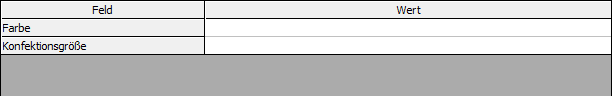 Die definierten Zusatzfelder werden aus den Stammdaten in alle Artikel übernommen. Artikelbezogen können nun die Einzelheiten zu den Feldern hinlegt werden.Neues FeldSie können auch direkt von hier aus ein neues Zusatzfeld anlegen.  6.19.1.1.9 Oberflächenbehandlung (optional)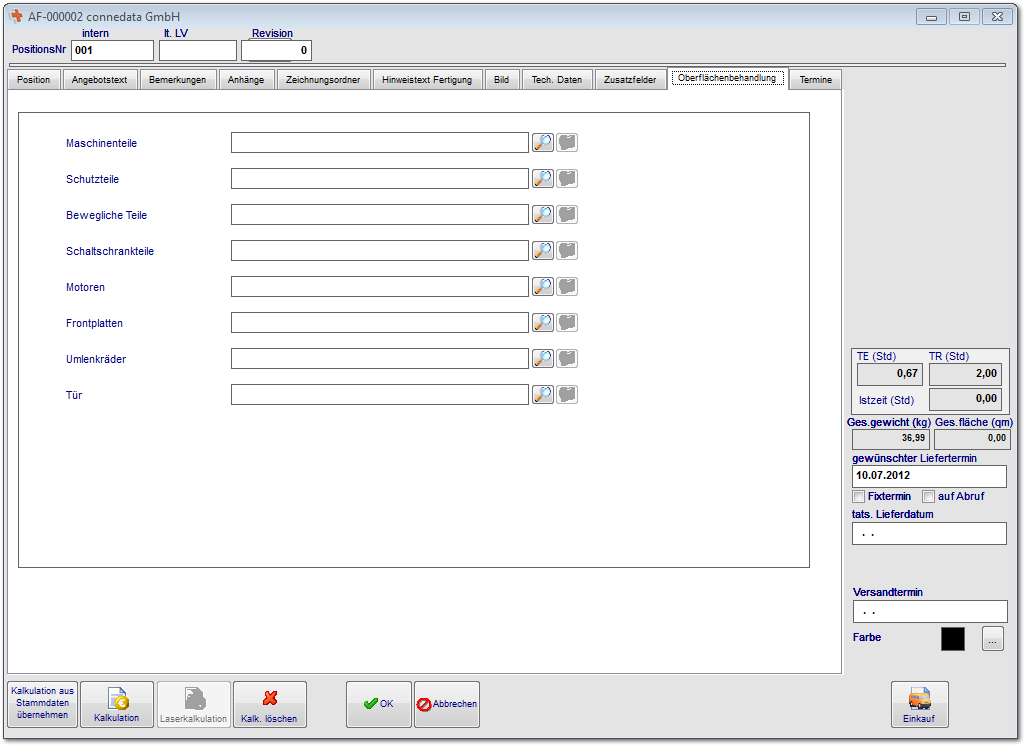 Tragen sie an dieser Stelle für die verschiedenen Fertigungsbereiche die entsprechende Oberflächenbehandlung ein. Diese werden auf speziell eingerichteten Ausdrucken der Fertigungsberichten verwendet. Ursprünglich wurden diese Formulare für den Maschinenbau entwickelt um die Farben der Maschinenteile zu definieren. Die Bezeichnungen können geändert werden.  6.19.1.1.10 Texte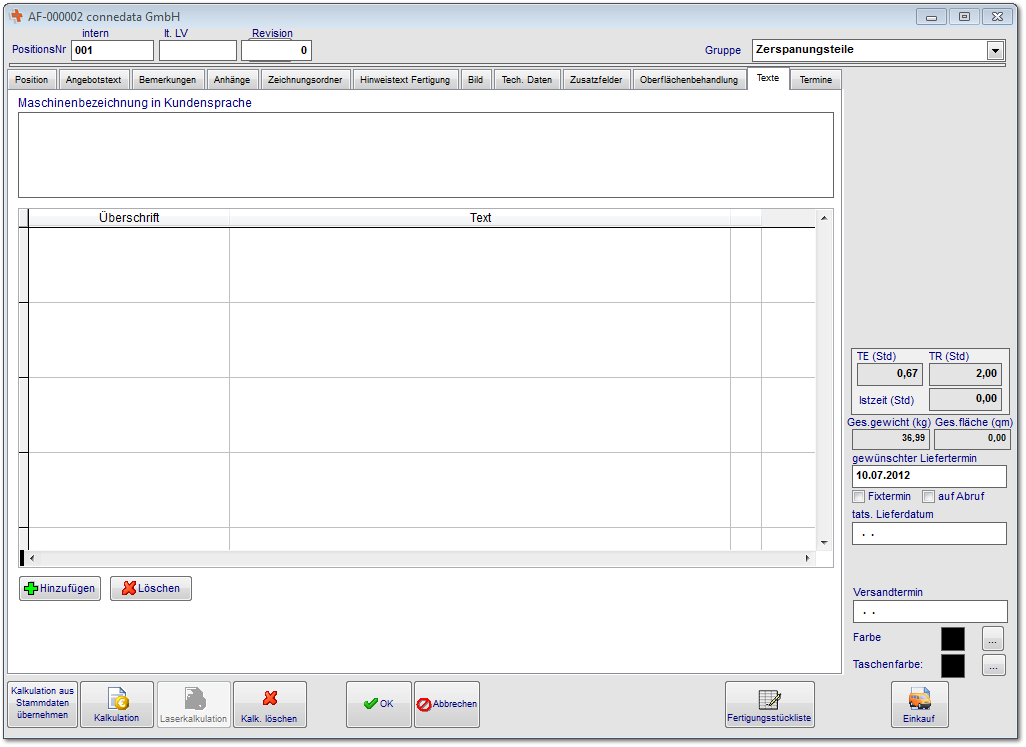 In diesem Bereich können weitere Texte für diese Position hinterlegt werden die in den Ausdrucken verwendet können.   6.19.1.1.11 Termine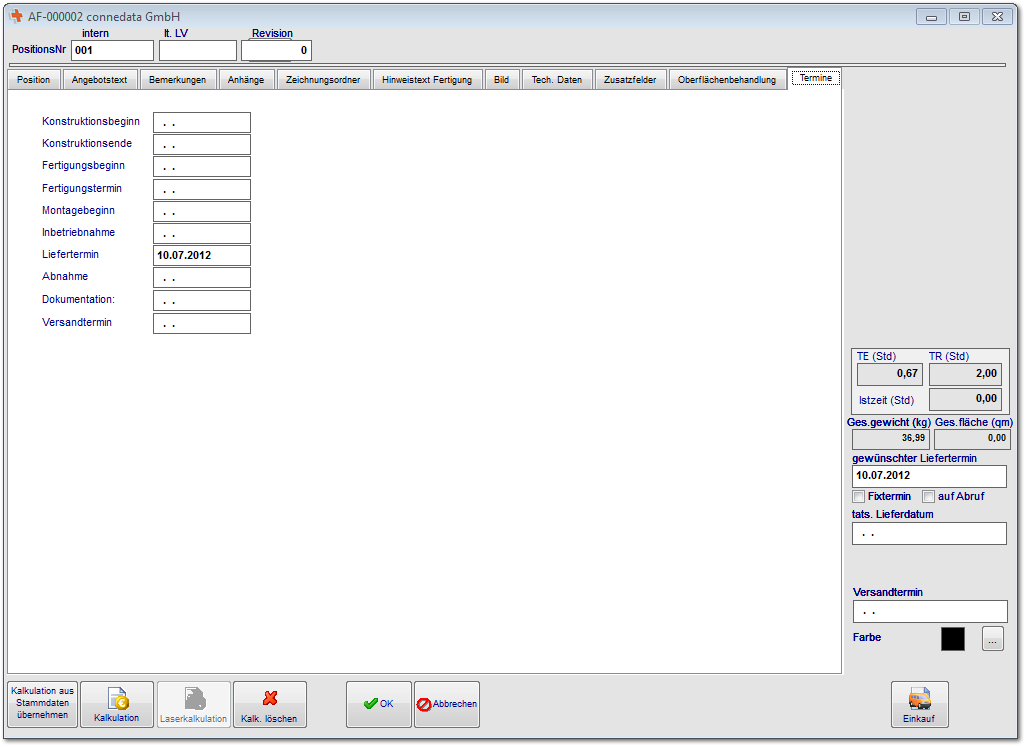 In Bezug auf die einzelnen Termine für Projekte werden die Termine an dieser Stelle abgefragt.  6.19.1.1.12 Bestandsprüfung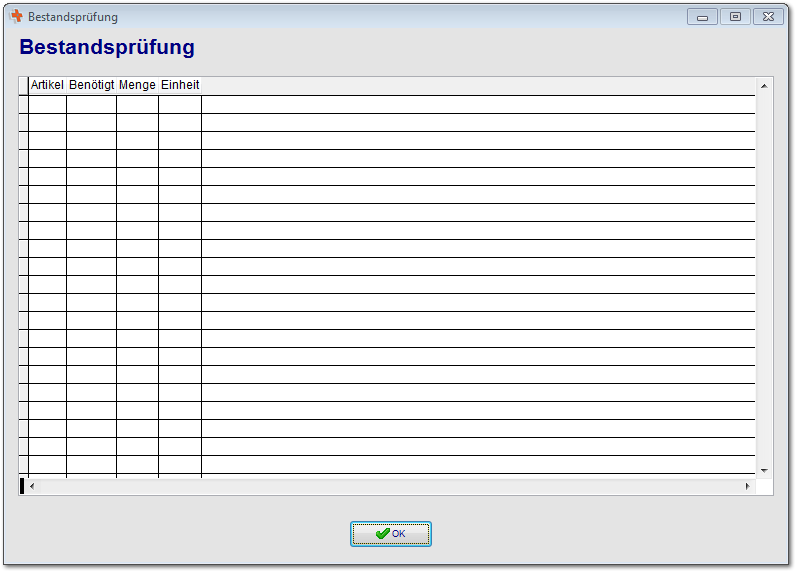 In der Bestandsprüfung werden die Einzelteile der Baugruppe oder des Produkts am Lager überprüft und mit den Bestandmengen angezeigt.  6.19.1.2 Texte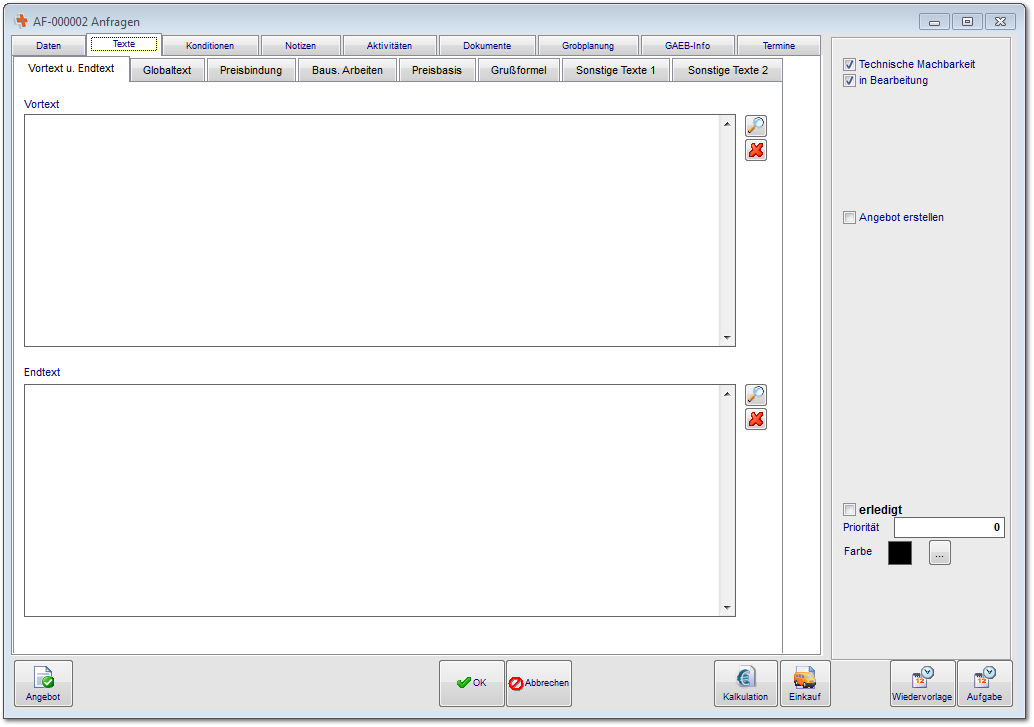 Im Bereich Texte können sie die Texte für Angebot, Auftragsbestätigung Lieferschein und Rechnung definieren. Das nachfolgende Schaubild soll den modularen Aufbau der Formulare verdeutlichen. Da die Formulare kundenspezifisch erstellt werden, kann das Layout von ihrem Standard abweichen.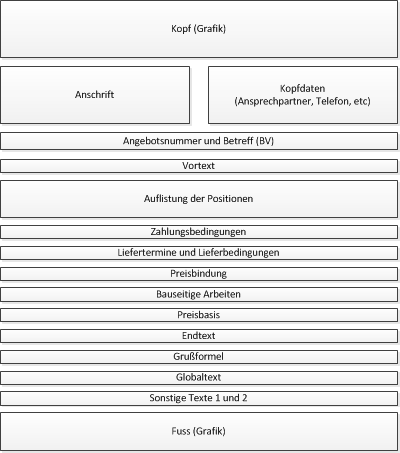 Geben sie die Texte in den entsprechenden Bereichen ein um diese auf den Ausdrucken verwenden zu können.  6.19.1.3 Konditionen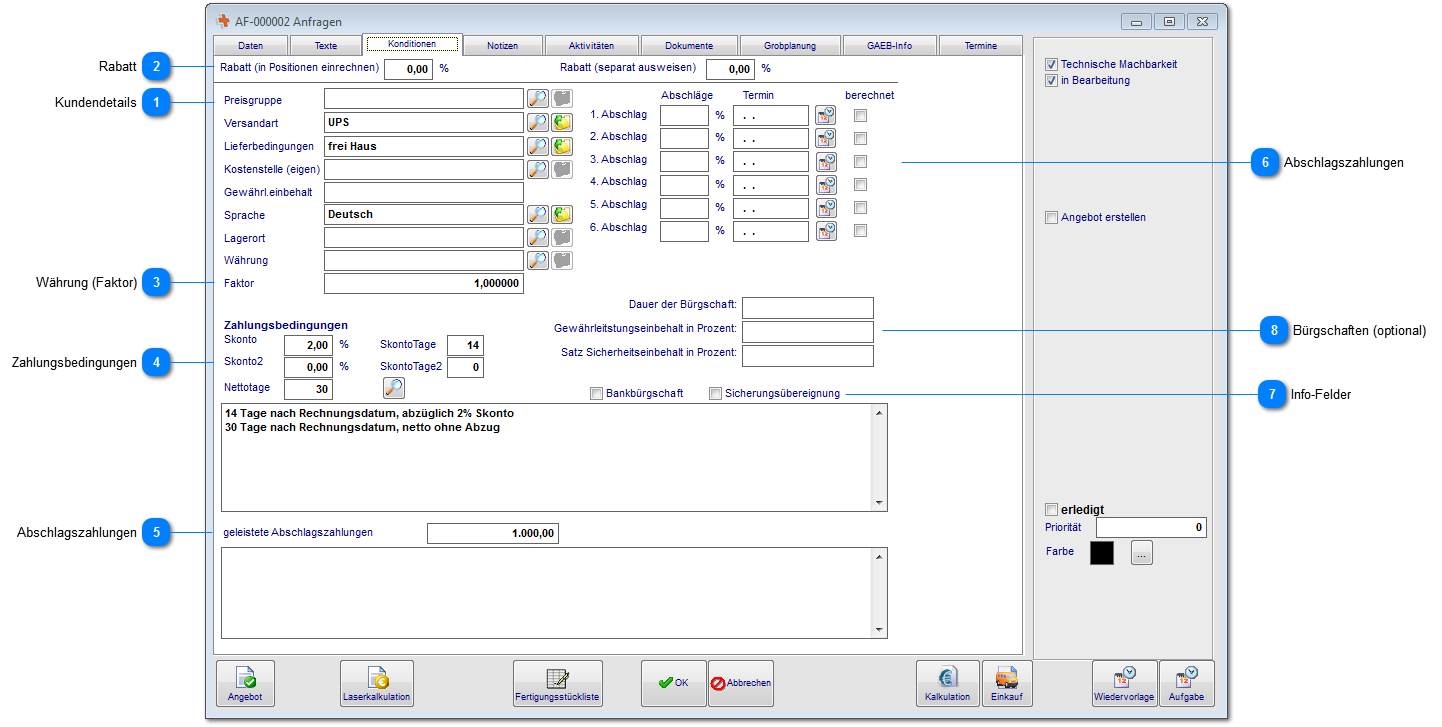 Kundendetails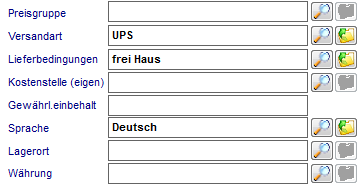 Diese Daten des Kunden werden bereits bei Übernahme (z.B. in das Angebot) importiert. Diese Daten können nun für das Angebot geändert werden ohne Auswirkung auf die Stammdaten des Kunden.Rabatt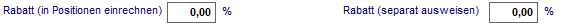 Geben sie hier den Rabatt für dieses Angebot ein. Diesen können sie mit in die Positionen einrechnen oder separat bei der Summierung ausweisen. SOfern bei der Kundenadresse bereits ein Rabatt definiert wurde, wird dieser hier bereits angezeigt.Währung (Faktor)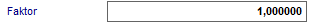 Stellen sie hier den gewünschten Faktor (die Währung) für das Angebot ein.Zahlungsbedingungen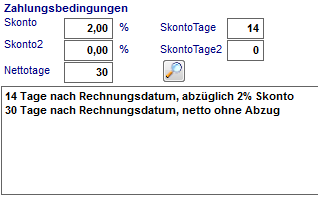 Diese Daten des Kunden werden bereits bei Übernahme (z.B. in das Angebot) importiert. Die Zahlungsbedingungen können nun für das Angebot geändert werden ohne Auswirkung auf die Stammdaten des Kunden.Abschlagszahlungen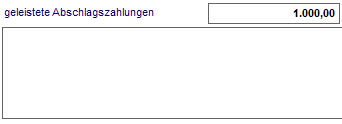 Geben sie hier die bereits geleisteten Abschlagszahlungen als Summe ein. Die Summe wird später bei Rechnungsstellung von der Rechnungssumme abgezogen.Abschlagszahlungen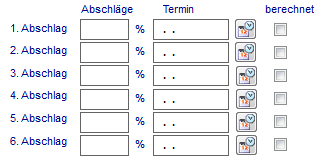 Tragen sie hier die mit dem Kunden vereinbarten Abschläge und Zahlungstermine ein. Diese können mit dem Button Wiedervorlage als Erinnerungstermine im Kalender angelegt werden. Als Kontrollfunktion können sie diese auf berechnet setzen.Info-Felder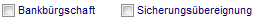 Sofern sie eine entsprechende Information zum Projekt benötigen, können sie Bankbürgschaften und die Sicherungsübereignung als Checkliste nutzen.Bürgschaften (optional)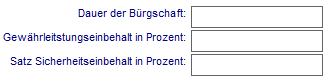 Sofern sie die Lizenz für Bürgschaften aktiviert haben, können hier bereits in der Angebotsphase die Eckdaten hinterlegt werden. Diese werden bei der Schlussrechnung und Erstellung der Bürgschaft automatisch übernommen.  6.19.1.4 Notizen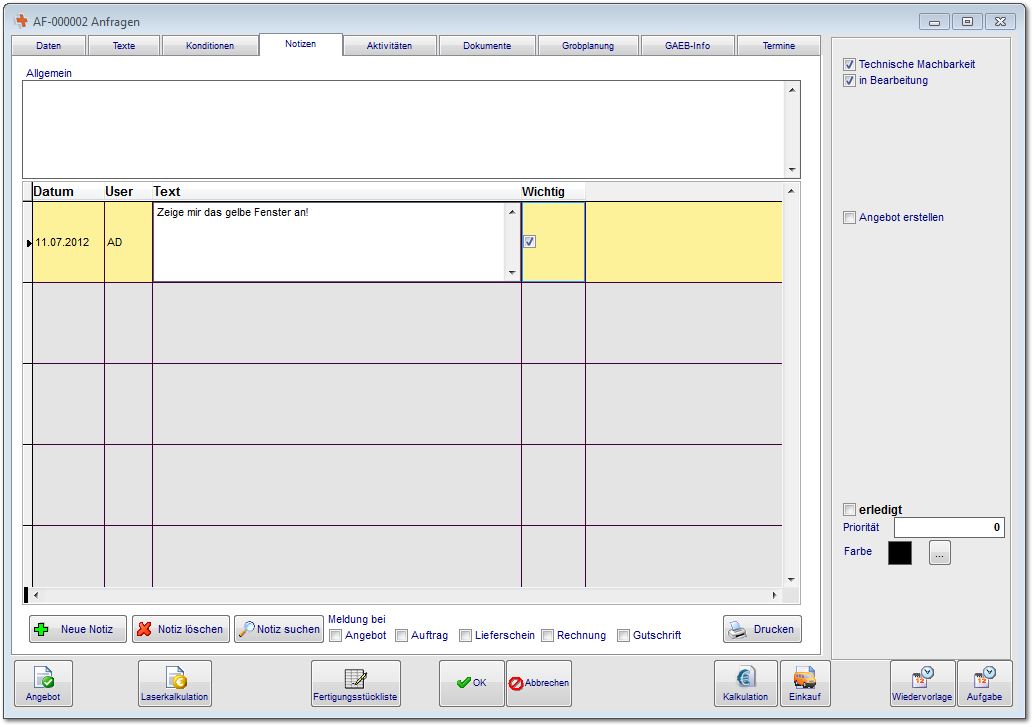 Wie bereits bei den Adressen, können sie für diesen Vorgang (z.B. Angebot) Notizen hinterlegen. Als "Wichtig" gekennzeichnete Notizen werden ihnen als gelbes Erinnerungsfenster im Datensatz angezeigt.  6.19.1.5 Aktivitäten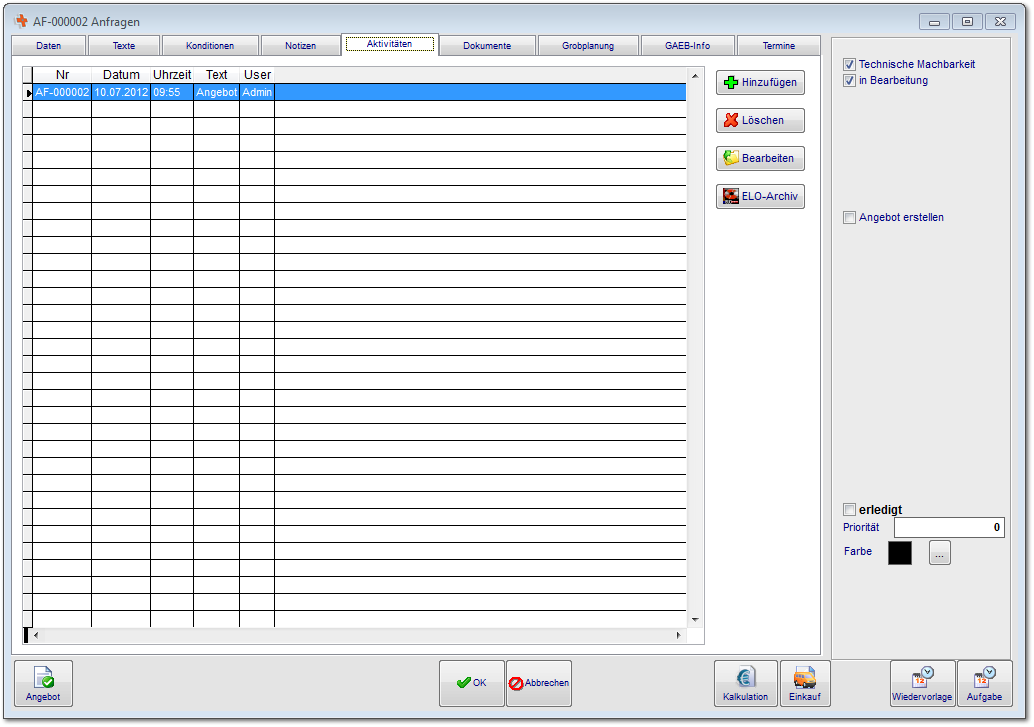 Für alle Termine und alle gedruckten Dokumente wird in den Aktivitäten ein Eintrag erzeugt. Von der Anfrage bis zur Rechnung werden hier historisch alle relevanten Daten angezeigt. Das ELO-Archiv wird optional zur Verfügung gestellt und positioniert das ELO-Archiv zur Übergabe der Dokumente.  6.19.1.5.1 Einträge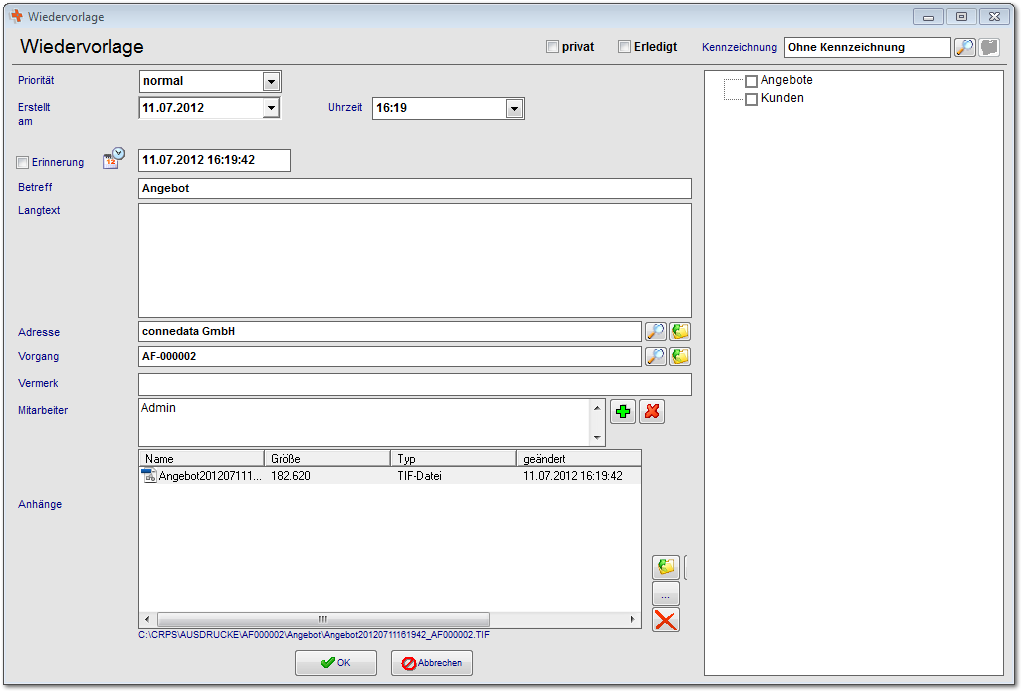 Wie bei den Aufgaben und Terminen werden ihnen Datumsangaben angezeigt, allerdings werden bei den gedruckten Dokumenten unter Anhänge die Ausdrucke automatisch hinterlegt.  6.19.1.6 Dokumente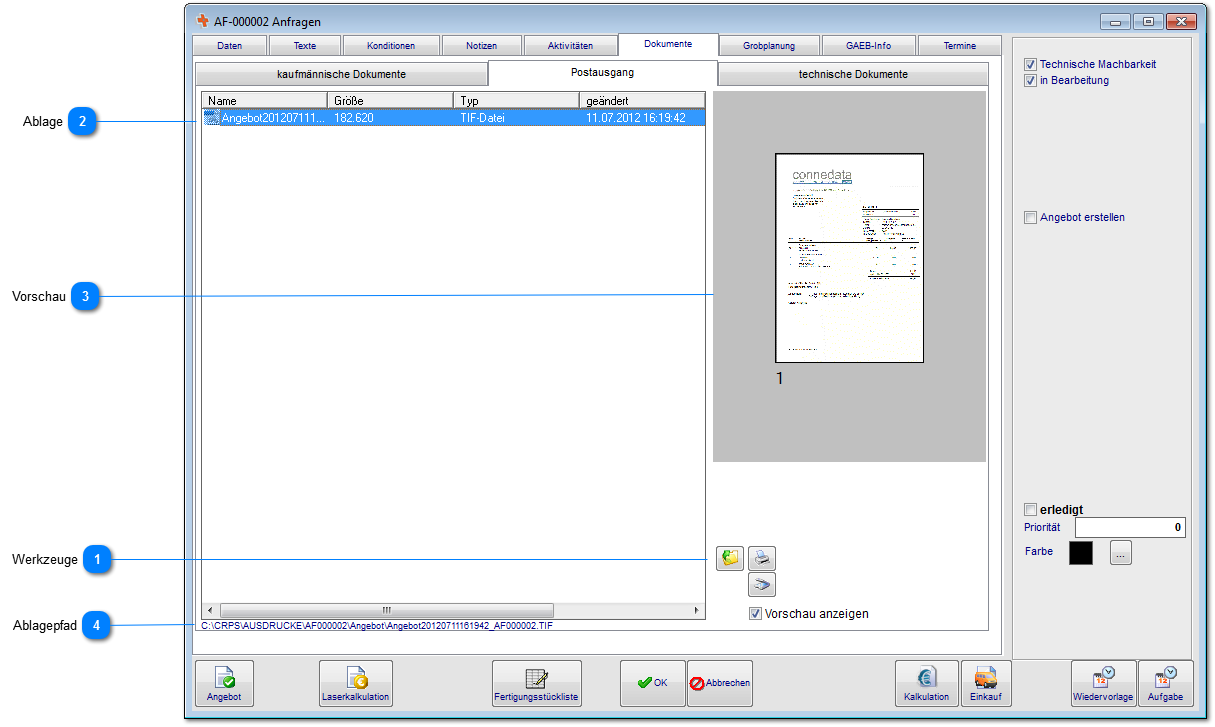 Die Dokumentenablage wird in fast allen Bereichen verwendet. Hier ist es möglich alle denkbaren Dokumententypen abzulegen. Die Voransicht funktioniert nur mit einigen Formaten. Im Vertrieb haben wir die Besonderheit, das die Dokumente in verschiedene Ablagen unterteilt ist. Der Postausgang enthält hierbei alle Dokumente die an den Kunden versendet wurden.Werkzeuge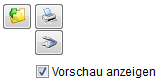 Über diese Werkzeugleiste können sie Dateien der Dokumentenablage hinzufügen, einscannen, ausdrucken und löschen. Nach dem hinzufügen von TIF-Dateien steht ihnen ein zusätzliches Bearbeitungswerkzeug (TIF-Editor) zur Verfügung um beispielsweise Stempel o.ä. auf dem Dokument zu platzieren. Dieses erreichen sie über einen Doppelklick auf das Dokument oder über den gelben Ordner.Ablage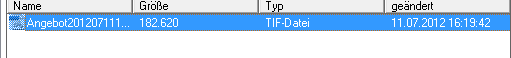 Hier werden ihnen die bereits hinzugefügten Dateien angezeigt.Vorschau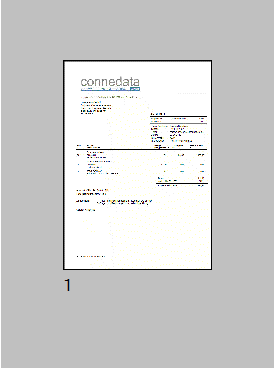 Bei kompatiblen Dokumententypen (die jeweilige Software muss fähig sein html-Inhalte anzuzeigen) kann hier eine Vorschau angezeigt werden.Ablagepfad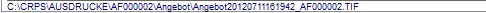 Unter der Ansicht wird ihnen der Ablagepfad des Dokuments angezeigt.  6.19.1.6.1 TIF-EditorIm TIF-Editor kann das Dokument bearbeitet und verändert werden. Besonders interessant ist hierbei die Stempelfunktion. Aber Vorsicht ist geboten, nach dem Speichern sind alle Änderungen unwiederbringlich auf Dokument platziert.SeitennavigationHier können sie durch die verschiedenen Seiten des TIF-Dokuments navigieren.ZoomDas Dokument vergrößern oder verkleinern.RückgängigFunktion für rückgängig und wiederholen.SpeichernSpeichert die Änderungen an dem Dokument ab.FormenHiermit können sie verschiedene Formen auf dem Dokument platzieren.StempelFügen sie aus dem Stammdaten eingescannte Stempel hinzu.TextTexteditorfunktionen um Text auf dem Dokument zu platzieren.LöschenMarkierte Elemente können wieder von dem Dokument entfernt werden.AnsichtIn der Bearbeitungsansicht werden die einzelnen Elemente platziert.   6.19.1.7 Grobplanung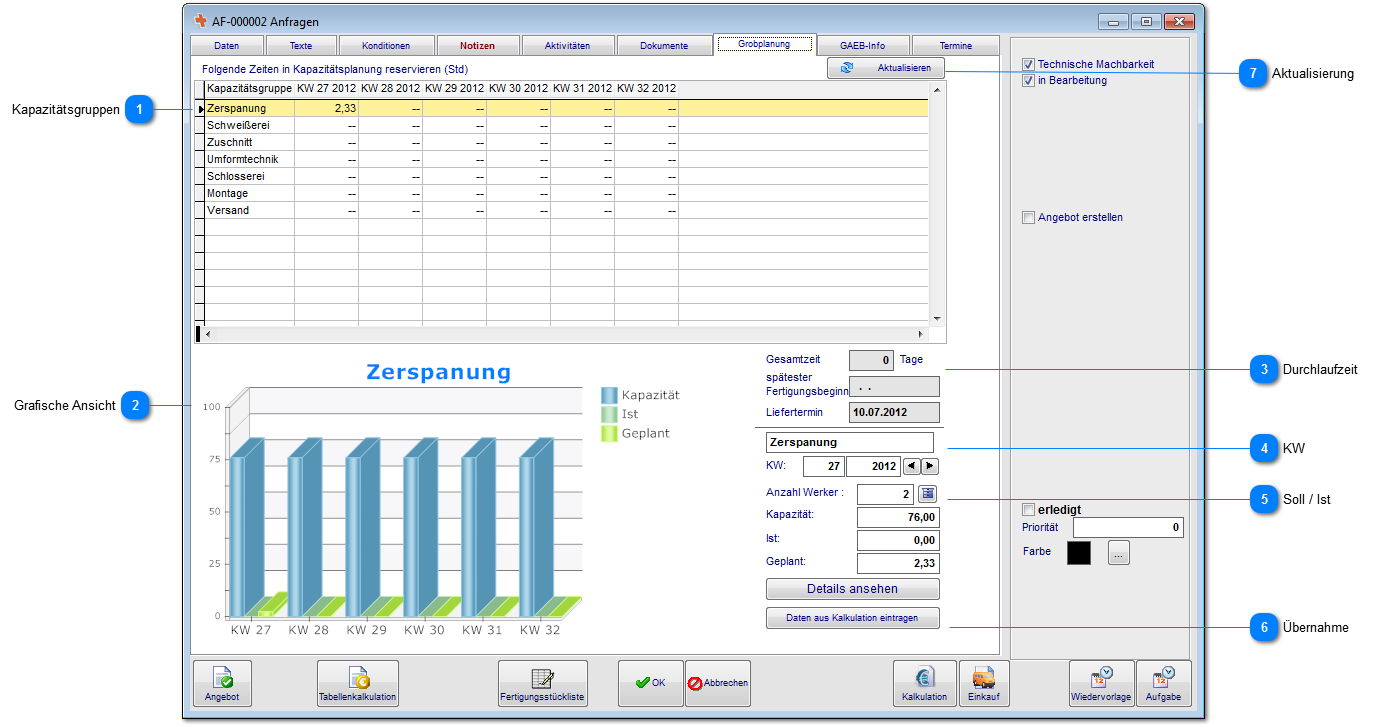 Mit der Grobplanung erhalten sie bereits in der Angebotsphase die Möglichkeit, Kapazitäten für diese Anfrage zu reservieren. Kapazitätsgruppen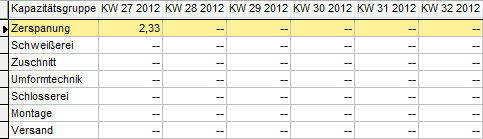 In dieser Ansicht werden die in den Stammdaten eingerichteten Kapazitätsgruppen angezeigt. Die Kalenderwochenanzeige zeigt die Möglichen Spalten für die Reservierung an. Tragen sie bei einer pauschalen Stundenreservierung die Stunden direkt in die Zellen bei der Kapazitätsgruppe und Kalenderwoche ein. Die grafische Ansicht verändert sich nun mit den entsprechenden Stunden.Grafische Ansicht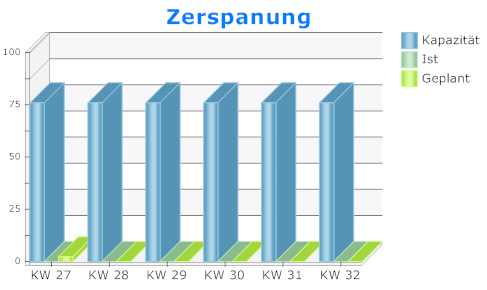 Die grafische Ansicht zeigt ihnen die Gesamtanzahl der Stunden, die  reservierten Stunden und die Ist-Zeiten aus der Zeiterfassung an. Anhand der eingetragenen Stunden in der o.g. Ansicht werden diese Zeiten gegenüber gestellt.Durchlaufzeit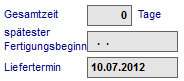 Aufgrund der selektierten Kapazitätsgruppe und der Durchlaufzeit wird ihnen hier der späteste Fertigungsbeginn angezeigt.KW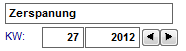 Mit dieser Funktion wählen sie nun die gewünschte Kalenderwoche für diese Kapazitätsgruppe aus.Soll / Ist 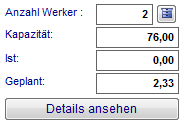 Tragen sie anschließend die Anzahl der Werker ein, die auf diese Kapazitätsgruppe geplant werden sollen. Über Details ansehen erhalten sie eine Übersicht der bereits reservierten Kapazitäten.Übernahme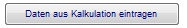 Klicken sie abschließend auf diesen Button um die Zeiten aus der Kalkulation in den gewünschten Kapazitätsgruppen einzutragen.Aktualisierung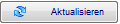 Mit dieser Funktion aktualisieren sie die IST-Daten aus der Zeiterfassung in der Grobplanung.  6.19.1.7.1 Details ansehen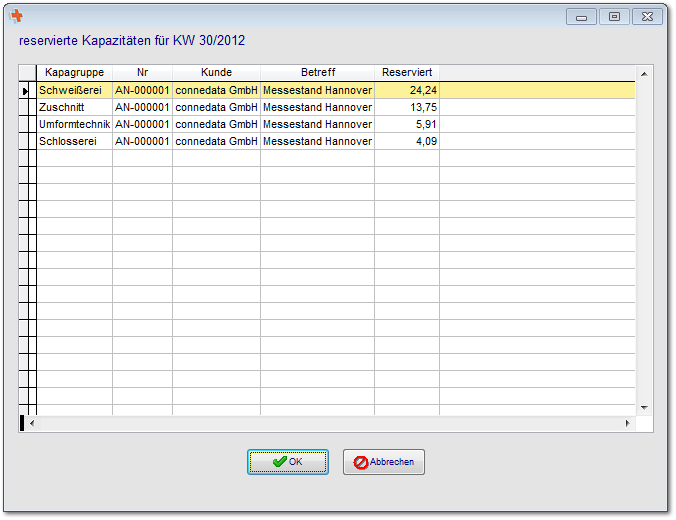 Liste der bereits reservierten Kapazitäten auf den Kapazitätsgruppen.  6.19.1.7.2 Daten aus Kalkulation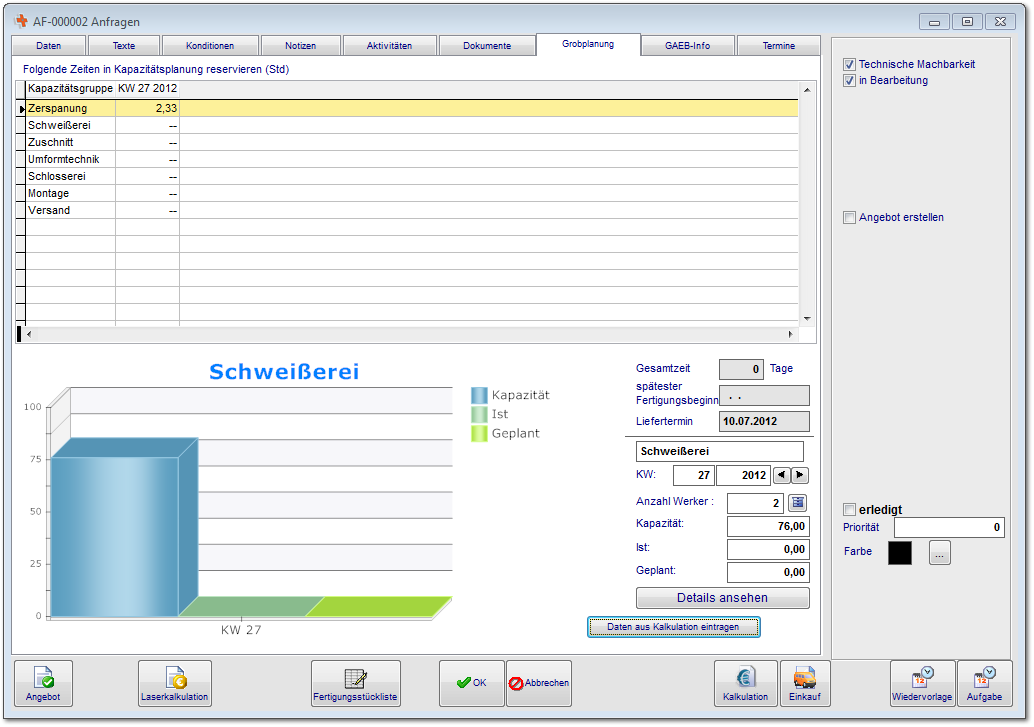 Nachdem sie die Daten aus der Kalkulation in die Kapazitätsgruppe eingetragen haben, wird ihnen in der grafischen Ansicht nur die entsprechende Kalenderwoche angezeigt.  6.19.1.9 Termine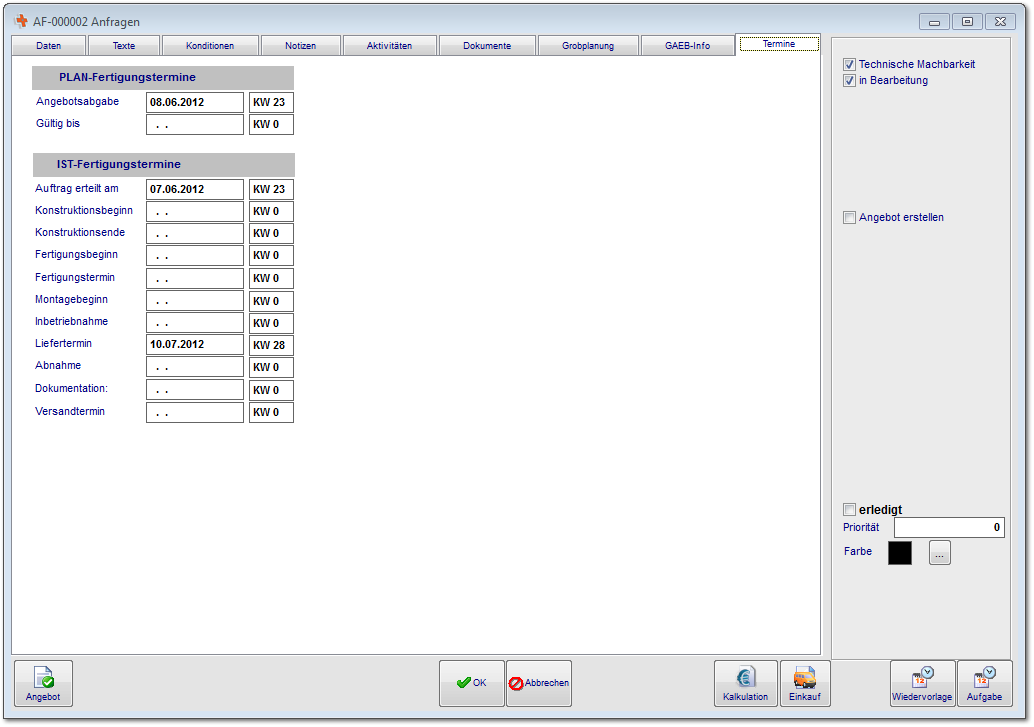 In diesem Bereich können sie PLAN und IST Fertigungstermine hinterlegen, sofern erwünscht.   6.19.1.10 Aus Zeiterfassung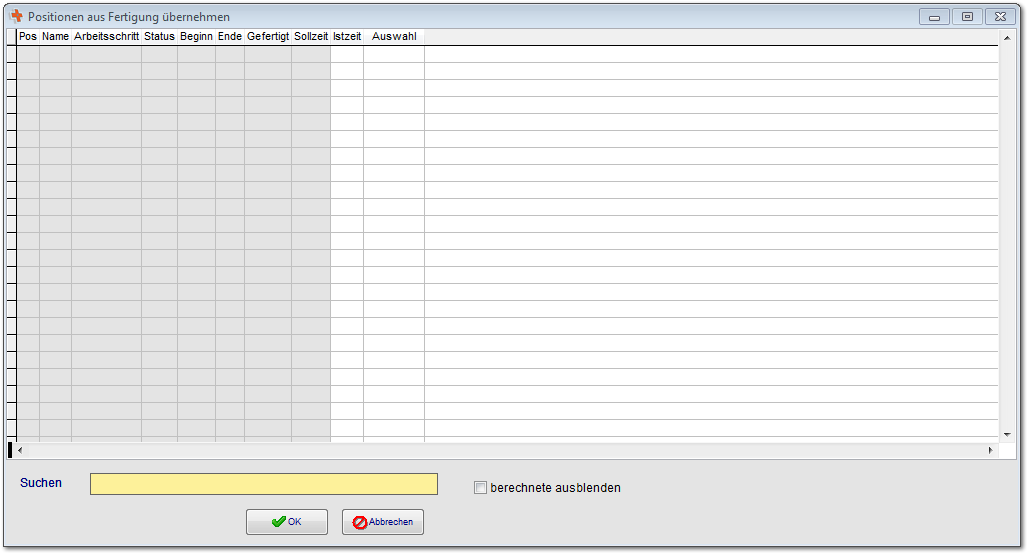 Mit der Funktion "Aus Zeiterfassung" können sie vom Mitarbeiter erfasste Zeiten als Auftragsposition erfassen.  6.19.2 Brennaufträge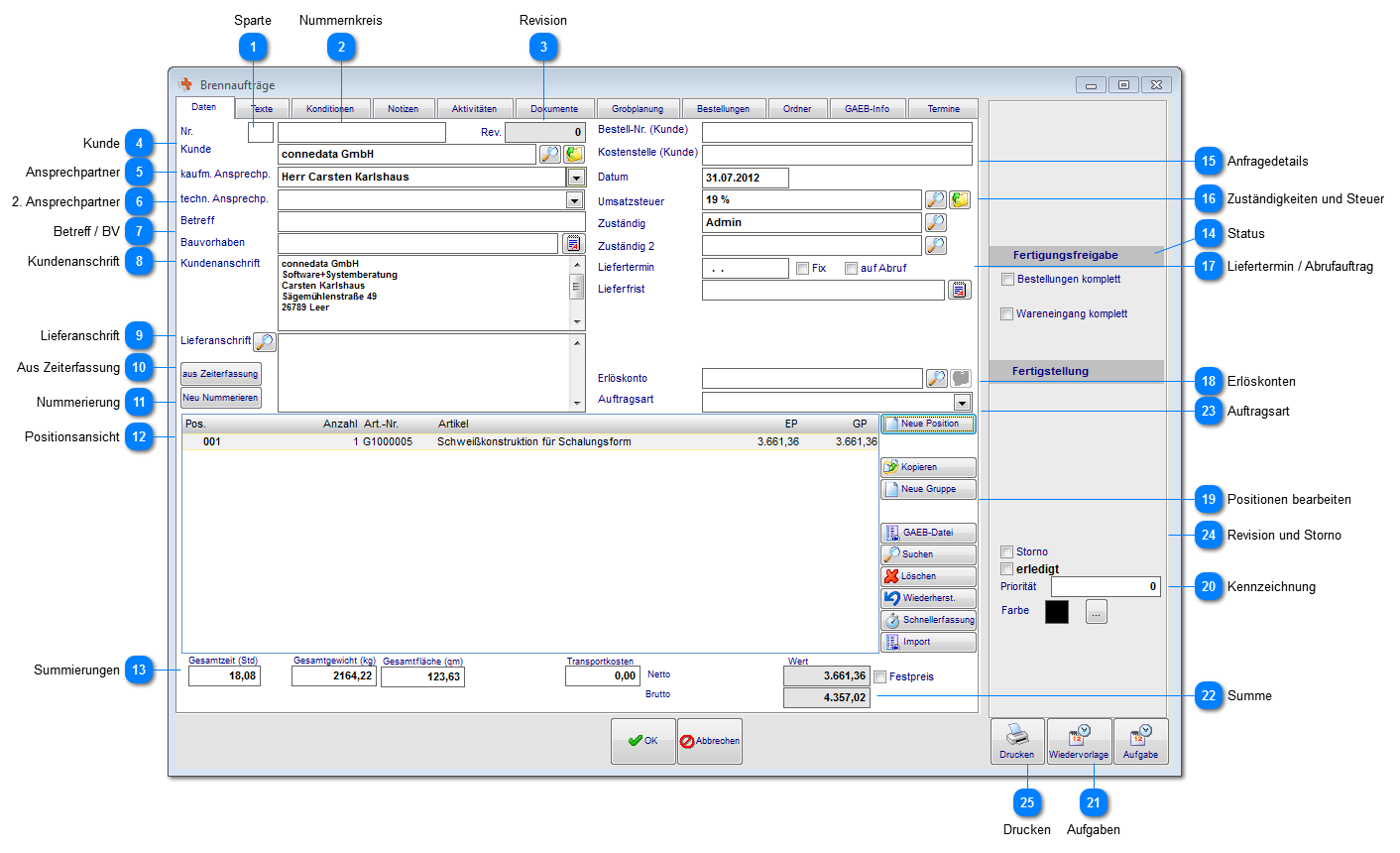 SparteDurch die Spartennummern können verschiedene Unternehmensbereiche (z.B. Maschinenbau, Metallbau) eindeutig zugeordnet werden. Diese werden in speziellen Ausdrucken verwendet.NummernkreisDie fortlaufenden Nummernkreise für Anfragen, Angebote, Aufträge sowie Lieferschein und Rechnung werden in der Baumstruktur festgelegt.RevisionIn der Toolbar besteht die Möglichkeit eine Auftragsrevision zu erstellen. Hierdurch wird ein separater Auftrag mit einem Verweis auf das ursprüngliche erstellt.KundeWählen sie hier durch Eingabe der Zeichen oder durch die Lupenfunktion einen Kunden aus.AnsprechpartnerSofern bei der Kundenadresse ein Ansprechpartner hinterlegt ist, können sie diesen hier zuweisen. nach Übernahme erfolgt eine Abfrage ob der Ansprechpartner mit in die Anschrift übernommen werden soll.2. AnsprechpartnerSie können einen separaten Ansprechpartner für technische Fragen hinterlegen.Betreff / BVSie können zur kurzen Beschreibung des Projekts einen Betreff eingeben. Bei öffentlichen Auftraggebern (GAEB-Import) wird hier das Bauvorhaben eingetragen. KundenanschriftDie Kundenanschrift wird zunächst nach Auswahl des Kunden und des Ansprechpartners übernommen. Diese können sie für dieses Angebot jedoch ändern oder ergänzen.LieferanschriftWenn bei der Kundenadresse eine abweichende Lieferanschrift angegeben wurde, wird diese zunächst nach Auswahl des Kunden übernommen. Sie können die Adresse auch manuell eingeben.Aus ZeiterfassungÜber diesen Button können aus vorhandenen Zeiterfassungsdaten zu diesem Kunden, die Daten als Positionsdaten erfasst werden.NummerierungDie Positionen werden i.d.R. fortlaufend nummeriert. Durch Löschen von Positionen kann es bei der Eingabe zu Lücken im Nummernkreis kommen. Über diesen Button werden die Positionen automatisch neu nummeriert.PositionsansichtIn diesem Bereich werden ihnen die bereits angelegten Positionen angezeigt.SummierungenHier werden ihnen die Details zu den Vorgängen angezeigt. Die Gesamtzeit resultiert aus der Summe der Arbeitsschritte (inkl. Rüstzeiten) in den Kalkulationen. Das Gesamtgewicht wird anhand der Stücklistenpositionen in den Kalkulationen ermittelt. Sofern möglich (Bleche, Flachmaterial oder Formel bei Rundmaterial), wird ihnen die Gesamtfläche ausgerechnet. Die Transportkosten können hier für den gesamten Vorgang hinterlegt werden. Diese können allerdings auch aus den Positionen addiert werden.Status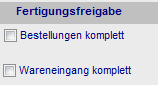 Über diesen Bereich ist der Auftragsstatus zur einfachen und internen Kommunikation ersichtlich. Der Status ist in der Auftragsübersicht als Ampel sichtbar. Dieser ist in die nachfolgenden Bereiche gegliedert.FertigungsfreigabeBestellungen komplett: Anhand der auftragsbezogen ausgelösten Bestellungen wird der Versand zum Lieferanten im Einkauf überprüft. Sofern alle Bestellungen vollständig versendet (gedruckt) sind wird diese Option gesetzt.Wareneingang komplett: Anhand der auftragsbezogen ausgelösten Bestellungen wird der Wareneingang im Einkauf überprüft. Sofern alle Bestellungen vollständig geliefert sind wird diese Option gesetzt.Anfragedetails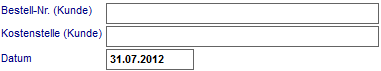 Hier können sie die kundenseitigen Details zum Auftrag hinterlegen. Das Datum wird automatisch ausgefüllt.Zuständigkeiten und SteuerDie Umsatzsteuer wird automatisch aus den Kundendaten übernommen. Bei besonderen Steuersätzen können sie diesen hier ändern. Weiterhin können die für diesen Vorgang zugewiesenen Sachbearbeiter hinterlegt werden. Liefertermin / Abrufauftrag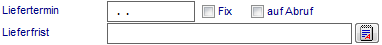 Geben sie hier den von Kunden gewünschten Liefertermin ein. Die "Lieferfrist" sowie "Fix" und "auf Abruf" werden i.d.R. auf das Angebotsformular gedruckt wenn sie entsprechende Angaben machen. Auf Abruf macht diesen Auftrag zum Abrufauftrag. Aus einem Abrufauftrag können verschiedene Einzelaufträge erstellt werden. Der Abrufauftrag wird in der Auftragsübersicht blau gekennzeichnet. Die Positionen des Auftrags werden hierbei besonders gekennzeichnet und die zu liefernde Menge (zu erstellende Restmenge) werden hierbei im ursprünglichen Auftrag separat ausgewiesen.Erlöskonten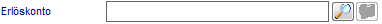 Sofern dieses Projekt nicht auf die Standarderlöskonten laufen soll, können sie hier ein abweichendes Erlöskonto eingeben.Positionen bearbeiten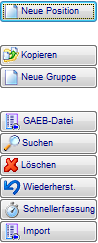 Über diese Button-Leiste bearbeiten sie die Positionen der Vorgänge. Weitere Details zum Anlegen und Bearbeiten lesen sie im Bereich Positionen. Neue Position: legt eine neue Position anHinzufügen: fügt aus vorhanden Anfragen, Angeboten und Aufträgen Positionen hinzuKopieren: kopiert die markierte PositionNeue Gruppe: legt eine neue Gruppe an (im unserem Beispiel: "Zerspanungsteile" und "Schweißkonstruktionen"), die Gruppenfunktion wird auch für GAEB-Importe (optional) verwendet um die verschiedenen Ebenen abzubildenNeue Baugruppe: legt eine neue Baugruppe als Unterposition anGAEB-Datei (optional): importieren sie mit dieser Funktion GAEB-Dateien (.D82; .D83; .D84; .D85)Suchen: suchen sie nach Positionen im Datensatz, das System Positioniert auf diese PositionWiederherstellen: stellen sie zuvor gelöschte Positionen hiermit wieder herSchnellerfassung: Möglichkeit Positionen schnell ohne Details und Kalkulation zu erfassenImport: eine Möglichkeit Positionen zu importieren aus Excel und CSVKennzeichnung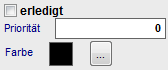 Die Checkbox Erledigt wird nach Beendigung des Vorgangs (Drucken aller Lieferscheine, Berechnen aller Positionen) gesetzt. Beispielsweise von der Anfrage zum Angebot werden die erledigten Anfragen in der Ansicht ausgeblendet. Erledigte Datensätze können über die Suchleiste wieder eingeblendet werden, diese werden dann in der Ansicht "durchgestrichen" dargestellt.Die Prioritäten können in der Ansicht als Sortierfunktion genutzt werden. Weiterhin können sie die Farben für alle Ausdrucke verwenden um Bereiche zuzuordnen.Aufgaben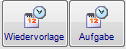 Sie können sich über die Wiedervorlagen an diesen Auftrag erinnern lassen. Sie können auch Aufgaben erstellen und delegieren. Diese Datensätze werden im Kalender angezeigt.SummeZunächst wird ihnen hier das Projektvolumen Brutto und Netto angezeigt. Mit Festpreis können sie den Nettopreis fix definieren. Hierbei werden die Gesamtpreise der Positionen ausblendet. Mit den Staffelpreisen erhalten sie die Möglichkeit verschiedene Abnahmemengen zu definieren.AuftragsartMit der Auftragsart können sie eine automatische Priorisierung der Aufträge vornehmen die in der Angebotsübersicht entsprechend sortiert werden können. Zur Verfügung stehen ihnen folgende Optionen (Einflussfaktoren):SerienfertigungEinzelfertigungKundendienstProjektauftrag(Umsatz)Anhand dieser Kriterien werden neu erstellte Angebote priorisiert.Revision und Storno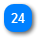 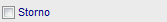 Es besteht die Möglichkeit in der Toolbar aus dem Auftrag eine neue Revision zu erstellen. Dieser Status wird hier ersichtlich. Ohne Berechnung kennzeichnet den Auftrag als Gewährleistungsauftrag. Storno wird als Status zur Verfügung gestellt um während der Bearbeitung den Auftrag abzubrechen.Drucken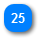 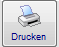 Über die Druckfunktion können sie nun verschieden Dokumente zum Auftrag ausdrucken.  6.19.2.1 Neue Position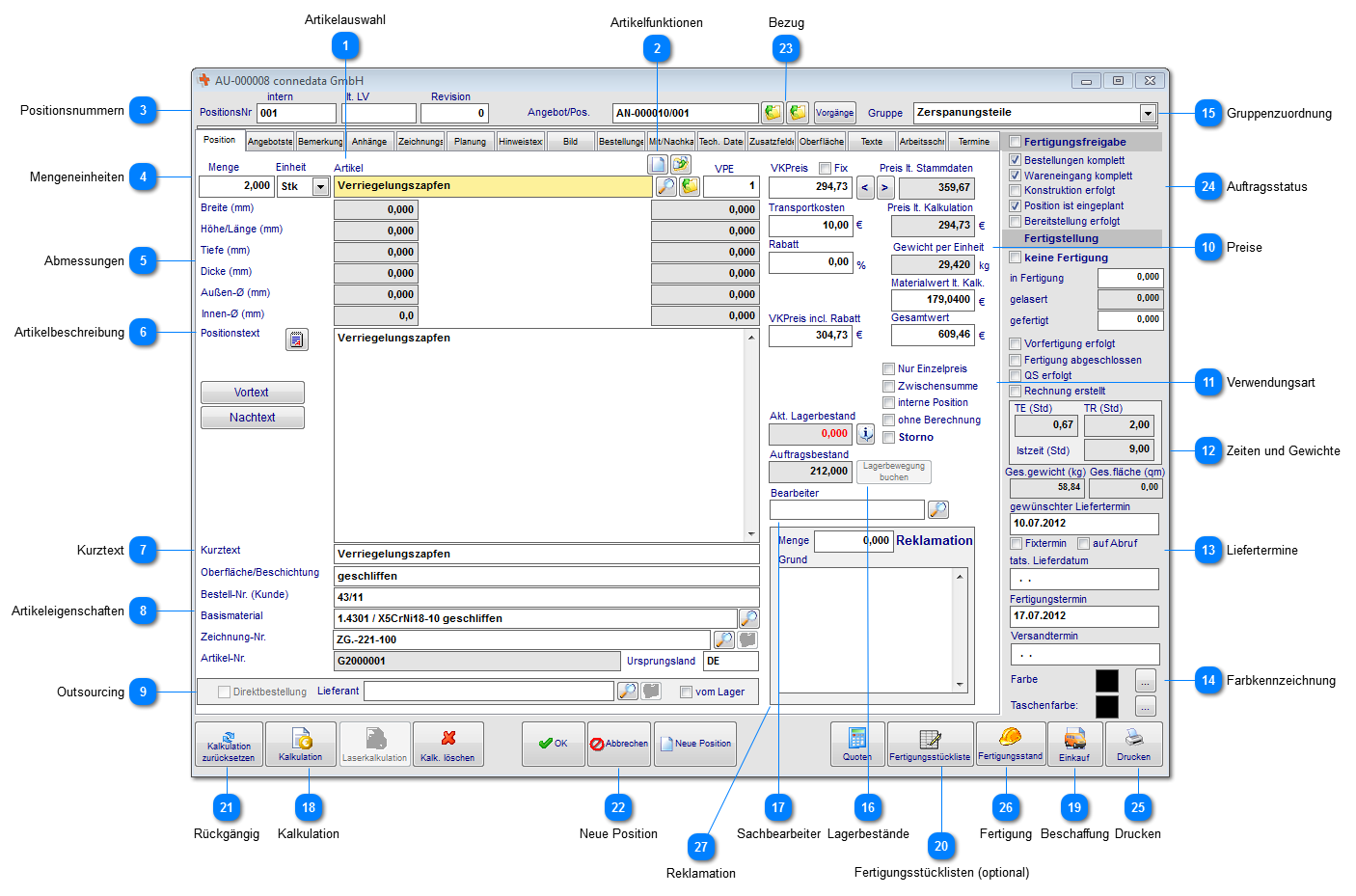 Sie haben grundlegend zwei verschiedene Möglichkeiten Positionen anzulegen. Sie können zunächst mit Stammdatenartikeln arbeiten indem sie diese auswählen und einfügen. Alternativ besteht die Möglichkeit lediglich einen Beschreibungstext und den VK-Preis einzutragen, ohne dafür einen Stammdatensatz anlegen zu müssen.Artikelauswahl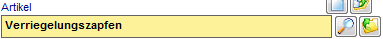 Wählen sie hier einen Artikel aus den Stammdaten (Artikelverwaltung) aus.ArtikelfunktionenÜber die Funktion "neues Produkt" legen sie von hier aus direkt einen neuen Stammartikel an. Wichtig ist darauf zu achten, dass die Angaben in der Position und Kalkulation vollständig eingegeben werden. Das neue Produkt erhält in diesem Fall auch eine Artikelnummer.Der letzte Button importiert vorhandene Positionen im gesamten Vertrieb (oder wahlweise nur vom Kunden) in diese Position (einschl. Kalkulation).Positionsnummern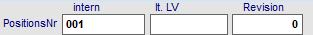 Hier werden die Positionsnummern und die LV-Nummern anhand einer fortlaufenden Nummerierung eingetragen. Diese können natürlich auch geändert werden. Die Revision zeigt an, ob die diese Position aus verschiedenen Versionen eines Angebots stammen.Mengeneinheiten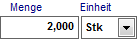 Sofern sie ein Produkt aus den Stammdaten (Artikelverwaltung) auswählen, werden die Mengeneinheiten aus dem Artikel übernommen. Wenn hier eine Menge geändert wird überprüft das Programm die Kalkulation auf Rüstzeiten. Sofern Rüstzeiten hinterlegt wurden bei den Arbeitsschritten erfolgt eine Abfrage ob die Position neu kalkuliert werden soll. Bestätigen sie dies mit "JA" werden Rüstzeiten neu auf die derzeitige Menge verteilt. Somit ergibt sich ein geringerer VK-Preis pro Einheit. Wenn sie mit den Staffelpreisen arbeiten wird ihnen der richtige Staffelpreis zu der gewünschten Menge ermittelt.AbmessungenSofern beim Stammdatensatz des Artikels Abmessungen hinterlegt wurden, werde diese hier angezeigt. Die Felder, bei denen Abmessungen eingegeben werden sollen, müssen im Artikel freigeschaltet sein.ArtikelbeschreibungIn diesem Feld beschreiben sie bitte den Artikel oder die Leistungen. Über die beiden Button "Vortext" und "Nachtext" können für das Angebot beispielsweise kurze Beschreibungen jeweils vor und nach dem Positionstext erfolgen. Bei umfangreichen Texten (z.B. im Maschinen- und Anlagenbau) kann es notwendig sein die Texte schöner zu gestalten. In diesem Fall verwenden sie die Angebotstexte.KurztextDer Kurztext wird zum einen in der Positionsübersicht z.B. im Angebot verwendet, kann aber auch je nach Angebotsformular in Ausdrucken verwendet werden.Artikeleigenschaften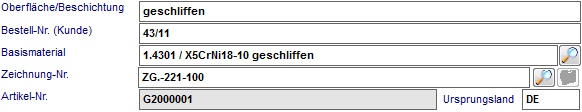 Sofern als Stammdatensatz übernommen, werden hier die Eigenschaften angezeigt. Diese können auch manuell eingegeben werden.Outsourcing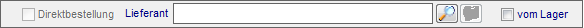 Sollten sie in Betracht ziehen den Artikel fertigen zu lassen, können sie hier die Direktanfrage beim Lieferanten vornehmen. Alternativ kann, sofern der Artikel am Lager geführt wird, eine direkte Lagerabbuchung erfolgen. Preise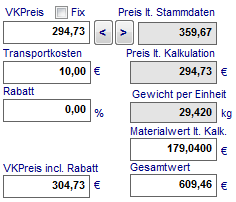 Sofern eine Kalkulation zu diesem Artikel vorhanden ist, werden ihnen hier verschiedene Felder und Preise angezeigt. Die Felder resultieren aus folgenden Berechnungen in der Kalkulation:VK-Preis: der VK-Preis wird bei Übernahme aus den Stammdaten eingetragen und kann manuell überschrieben werdenFix: wenn der VK-Preis manuell eingegeben wurde und als "Fix" gekennzeichnet ist, haben Änderungen in der Kalkulation keine Auswirkungen auf den VK-PreisPreis lt. Stammdaten: bei Änderungen des VK-Preises steht dem zum Vergleich der Preis aus den Stammdaten gegenüber, mit den Pfeiltasten können sie die Werte gegenseitig überschreibenPreis lt. Kalkulation: hier wird der kalkulierte Preis aus der Kalkulation angezeigtGewicht per Einheit: dies ist das Gesamtgewicht für beispielsweise 1 StückMaterialwert lt. Kalkulation: dieser Wert zeigt die Summe des Materialwerts inkl. GemeinkostenzuschlägeGesamtwert: der Gesamtwert für diese PositionTransportkosten: hinterlegen sie hier die Transportkosten für diese PositionRabatt: tragen sie hier den Rabatt einVK-Preis inkl. Rabatt: der finale VK-Preis für diese Position Verwendungsart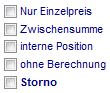 Mit Verwendungsart der Position werden folgende Merkmale erreicht:Einzelpreis: im Ausdruck wird die Position mit Menge und Einzelpreis verwendet, aber nicht zur Gesamtsumme addiertZwischensumme: mit dieser Funktion kann (sofern im Ausdruck eingerichtet) eine Position als Zwischensumme eingefügt werdeninterne Position: diese dient nur zur internen Verwendung und wird in Ausdrucken nicht aufgeführtohne Berechnung: die Position wird mit Menge und Bezeichnung im Ausdruck aufgeführt aber nicht berechnetStorno: storniert diese Position (Positionsnummer wird wieder frei)Zeiten und Gewichte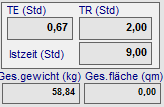 In diesem Kasten werden ihnen die Zeiten und Gewichte aus der Kalkulation angezeigt.Liefertermine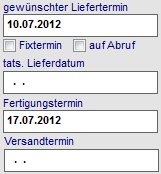 Tragen sie hier die gewünschten und tatsächlichen Termine für die Position ein. Der Fixtermin ist nicht mehr änderbar. Auf Abruf kennzeichnen, sofern diese bei Auftragserstellung ein Abrufauftrag sein soll. Das tatsächliche Lieferdatum wird später bei der Lieferscheinerstellung automatisch gefüllt. Den Versandtermin können sie hier separat angeben.Farbkennzeichnung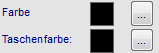 Wie übergeordnet beim Angebot und Auftrag selbst, kann die farbliche Kennzeichnung auch positionsweise erfolgen. Diese können z. B. in Fertigungsaufträge als Kennzeichnung gedruckt werden um eine eindeutige Zuordnung zum Bereich o.ä. herzustellen. Optional wird ihnen hier eine Taschenfarbe zur Auswahl gestellt die ihnen die gleichen Funktionalitäten bietet.Gruppenzuordnung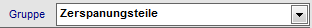 Sofern sie Gruppen in dem Vorgang eingerichtet haben, können sie die Zuordnung der Position zu dieser Gruppe machen.Lagerbestände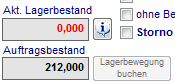 In diesem Bereich können sie, sofern es sich um einen Lagerartikel handelt, die Bestände hierzu kontrollieren. Weiterhin wird ihnen hier der Auftragsbestand angezeigt (Anzahl der Aufträge mit diesem Artikel). Über den Info-Button erreichen sie die Stücklistenbestände für das Material. Sie können die Lagerbewegung auch manuell buchen indem sie auf den Button klicken.SachbearbeiterDieser kann positionsbezogen eingetragen werden.Kalkulation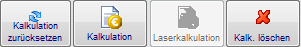 Über diesen Bereich erreichen sie die Kalkulation. Sofern die Lizenz aktiviert ist, starten sie von hier aus auch die Laserkalkulation oder die Tabellenkalkulation.Beschaffung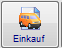 Lösen sie über diesen Button die Beschaffung für die Stücklistenteile dieser Position aus.Fertigungsstücklisten (optional)Alternativ können zur Standardkalkulation auch die Fertigungsstücklisten und Fertigungsaufträge genutzt werden. Diese sind beispielsweise für die Produktion und Fertigung eigener Produkte sinnvoll, wo die Konstruktion einen wesentlichen Bestandteil einnimmt. In den Strukturstücklisten werden baugruppenorientierte Importfunktionen für CAD (z.B. zu Solid Works, Inventor, ProEngineer) bereitgestellt. Der Prozess ist im Modul Fertigung beschrieben.RückgängigMachte alle Änderungen an dieser Kalkulation rückgängig und übernimmt die komplette Kalkulation aus den Stammdaten.Neue Position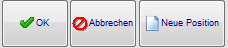 Sie können von hier aus direkt die nächste Position erstellen ohne die Position schließen zu müssen. Das kann hilfreich bei Eingabe von sehr vielen Position Zeit sparen. Mit OK speichern sie die Position.Bezug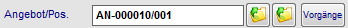 Über diesen Bereich wird der Bezug beispielsweise zur Anfrage oder zum Angebot hergestellt. Später bei Lieferschein und Rechnung wird hier der Bezug zum Auftrag ersichtlich. Auftragsstatus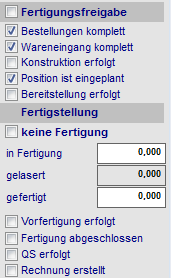 Wie bereits beim Auftrag gesamt, werden Informationen auch zu den einzelnen Positionen angezeigt. Zudem erscheinen die Felder für die gefertigten Mengen in der Position. Drucken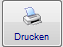 Nutzen sie die verschiedenen Druckoptionen für diese Position. Die verfügbaren Formulare hängen von ihrer Installation ab, diese werden kundenbezogen neu erstellt.Fertigung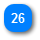 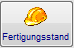 Positionsbezogene Anzeige des Fertigungsstands wie auch beim Auftrag.Reklamation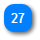 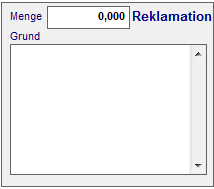 Sofern Teile vom Kunden reklamiert werden, können diese hier eingetragen werden. Die Reklamationen werden bei der Kundenadresse und im QM-Modul angezeigt und ausgewertet.  6.19.2.1.1 Angebotstext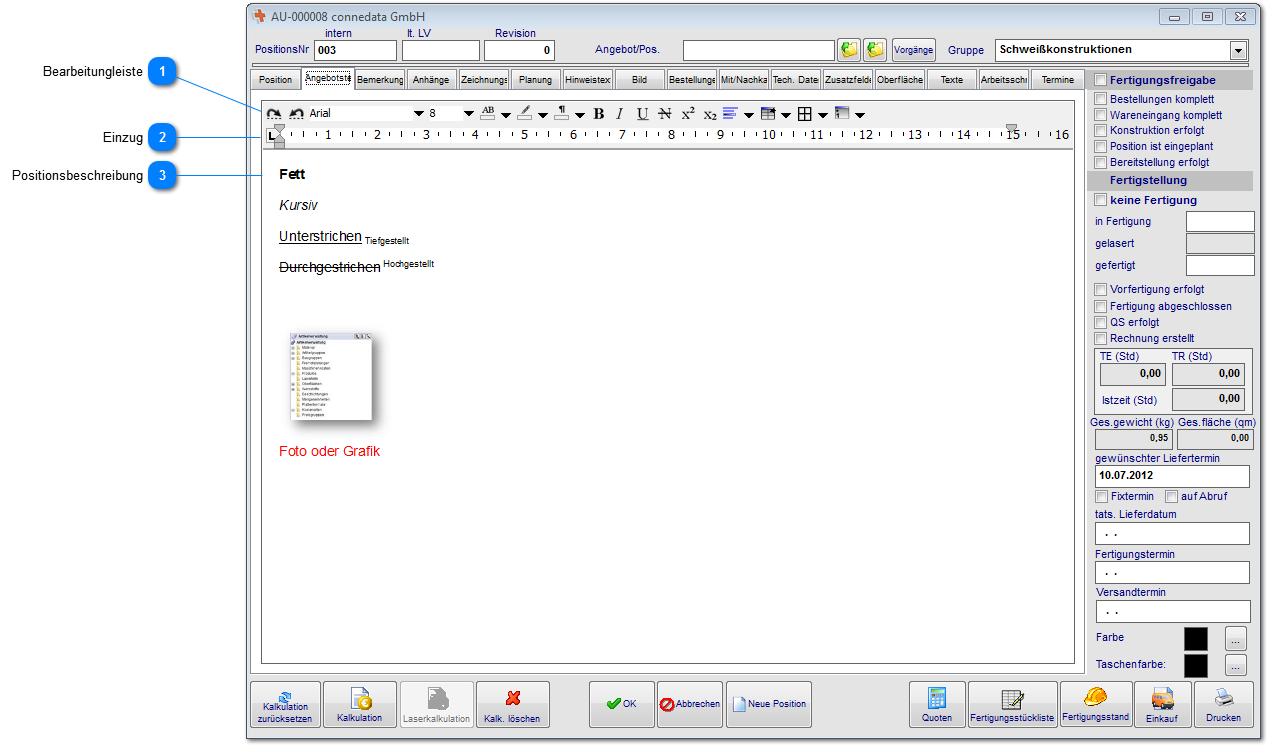 Mit den Angebotstexten haben sie eine erweiterte Möglichkeit umfangreiche Beschreibungen optisch ansprechend zu gestalten. Es ist zu beachten, dass bei Eingabe in diesem Bereich der Langtext des Artikels durch diesen ersetzt wird. Die Reports müssen dafür speziell eingerichtet werden.BearbeitungleisteBearbeitungsleiste mit aus Word bekannten Werkzeugen zur Textgestaltung.EinzugEinstellung zum Texteinzug bezogen auf die Position eines Angebots o.ä.PositionsbeschreibungHier geben sie ihren alternativen (gestalteten) Positionstext ein.  6.19.2.1.2 Bemerkungen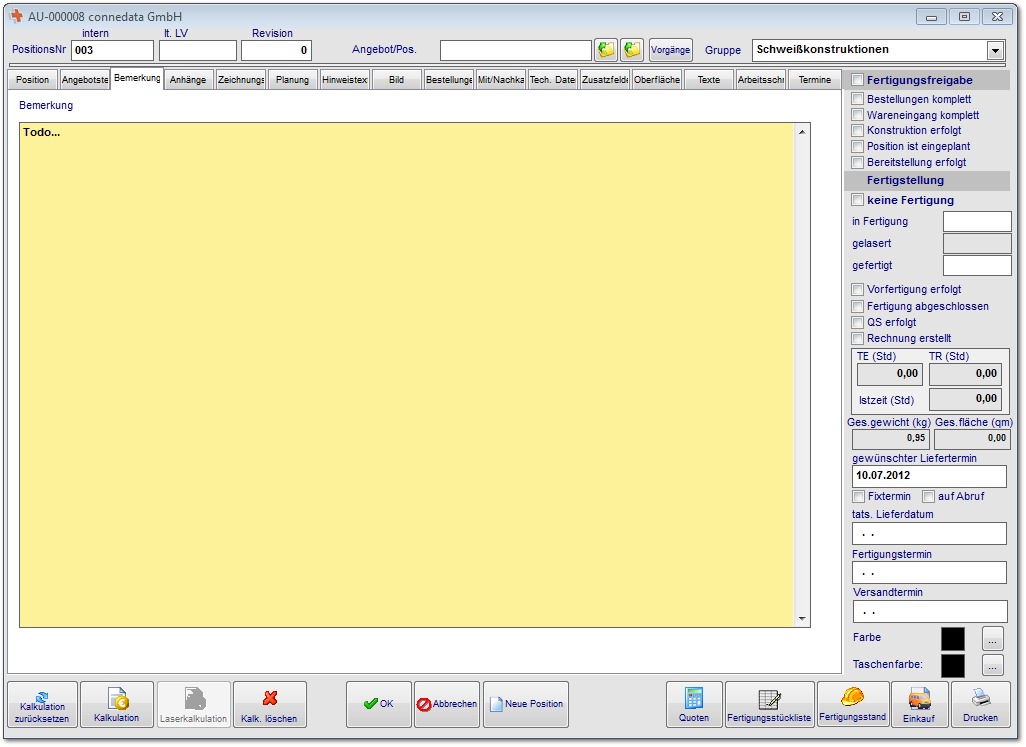 Hinterlegen sie in diesem Bereich interne Bemerkungen zur Fertigung. Diese können auf die Fertigungsunterlagen gedruckt werden.  6.19.2.1.3 Anhänge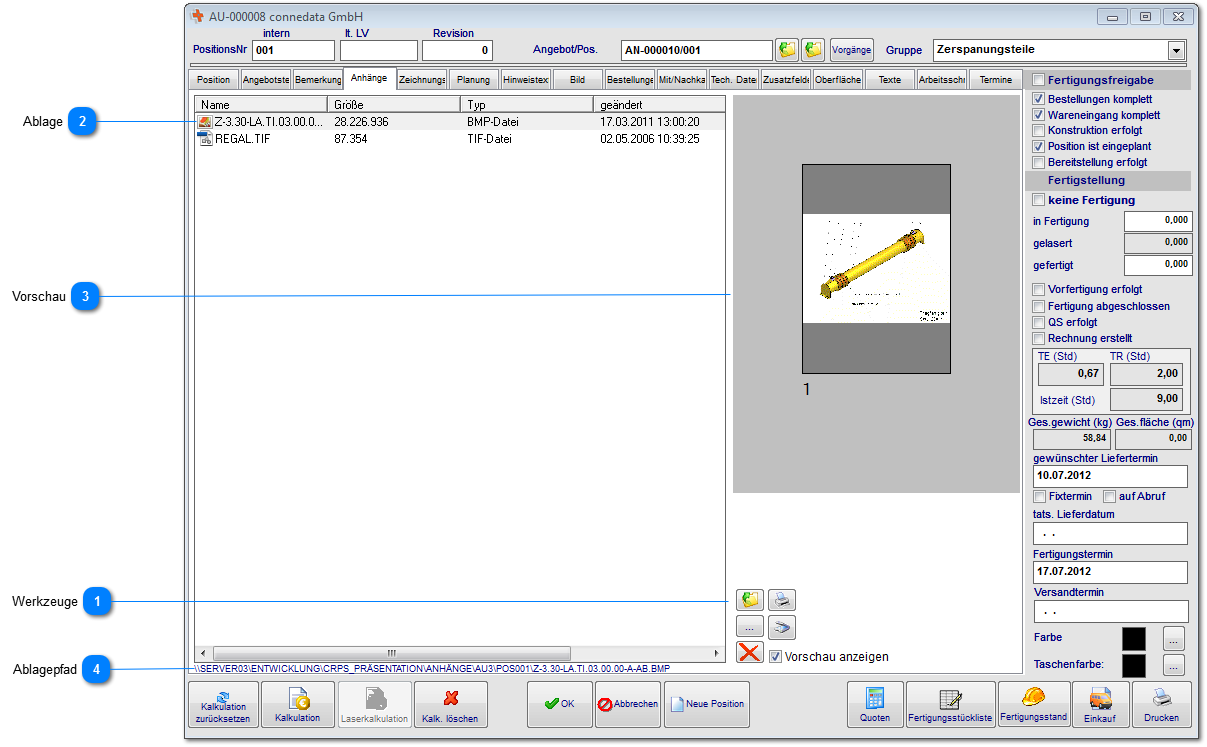 Die Dokumentenablage wird in fast allen Bereichen verwendet. Hier ist es möglich alle denkbaren Dokumententypen abzulegen. Die Voransicht funktioniert nur mit einigen davon.Werkzeuge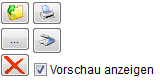 Über diese Werkzeugleiste können sie Dateien der Dokumentenablage hinzufügen, einscannen, ausdrucken und löschen. Nach dem hinzufügen von TIF-Dateien steht ihnen ein zusätzliches Bearbeitungswerkzeug (TIF-Editor) zur Verfügung um beispielsweise Stempel o.ä. auf dem Dokument zu platzieren. Dieses erreichen sie über einen Doppelklick auf das Dokument oder über den gelben Ordner.Ablage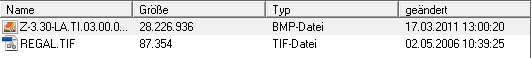 Hier werden ihnen die bereits hinzugefügten Dateien angezeigt.VorschauBei kompatiblen Dokumententypen (die jeweilige Software muss fähig sein html-Inhalte anzuzeigen) kann hier eine Vorschau angezeigt werden.AblagepfadUnter der Ansicht wird ihnen der Ablagepfad des Dokuments angezeigt.  6.19.2.1.3.1 TIF-EditorIm TIF-Editor kann das Dokument bearbeitet und verändert werden. Besonders interessant ist hierbei die Stempelfunktion. Aber Vorsicht ist geboten, nach dem Speichern sind alle Änderungen unwiederbringlich auf Dokument platziert.SeitennavigationHier können sie durch die verschiedenen Seiten des TIF-Dokuments navigieren.ZoomDas Dokument vergrößern oder verkleinern.RückgängigFunktion für rückgängig und wiederholen.SpeichernSpeichert die Änderungen an dem Dokument ab.FormenHiermit können sie verschiedene Formen auf dem Dokument platzieren.StempelFügen sie aus dem Stammdaten eingescannte Stempel hinzu.TextTexteditorfunktionen um Text auf dem Dokument zu platzieren.LöschenMarkierte Elemente können wieder von dem Dokument entfernt werden.AnsichtIn der Bearbeitungsansicht werden die einzelnen Elemente platziert.   6.19.2.1.6 Hinweistext Fertigung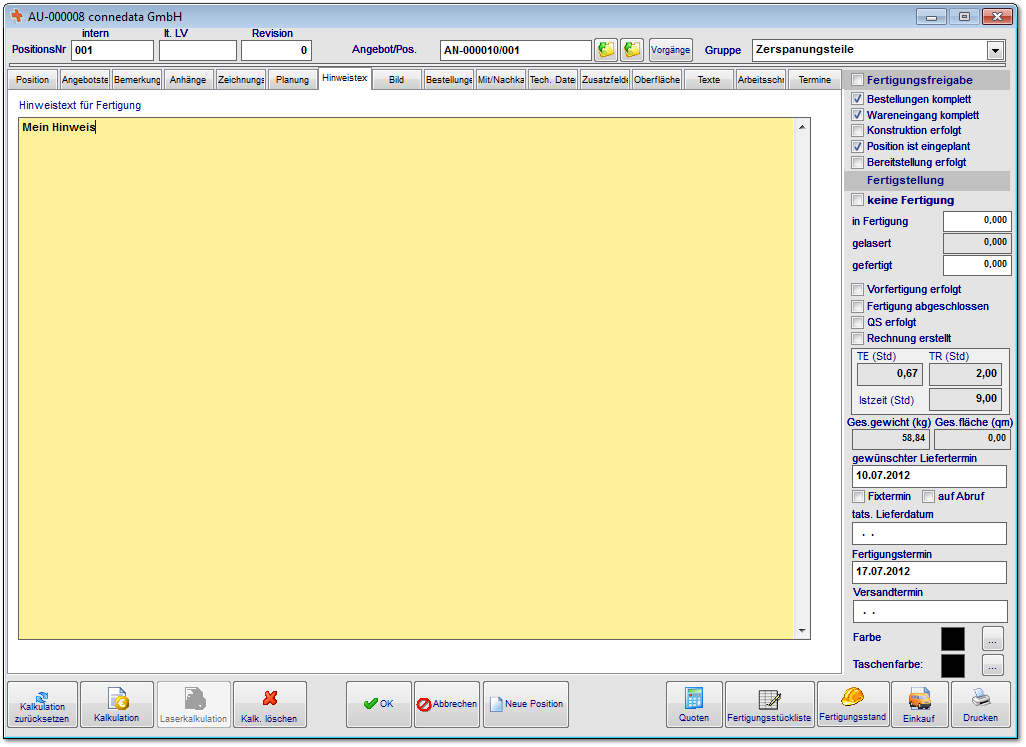 Hinterlegen sie in diesem Bereich interne Bemerkungen zur Fertigung. Diese können auf die Fertigungsunterlagen gedruckt und in der Zeiterfassung angezeigt werden.  6.19.2.1.7 Bild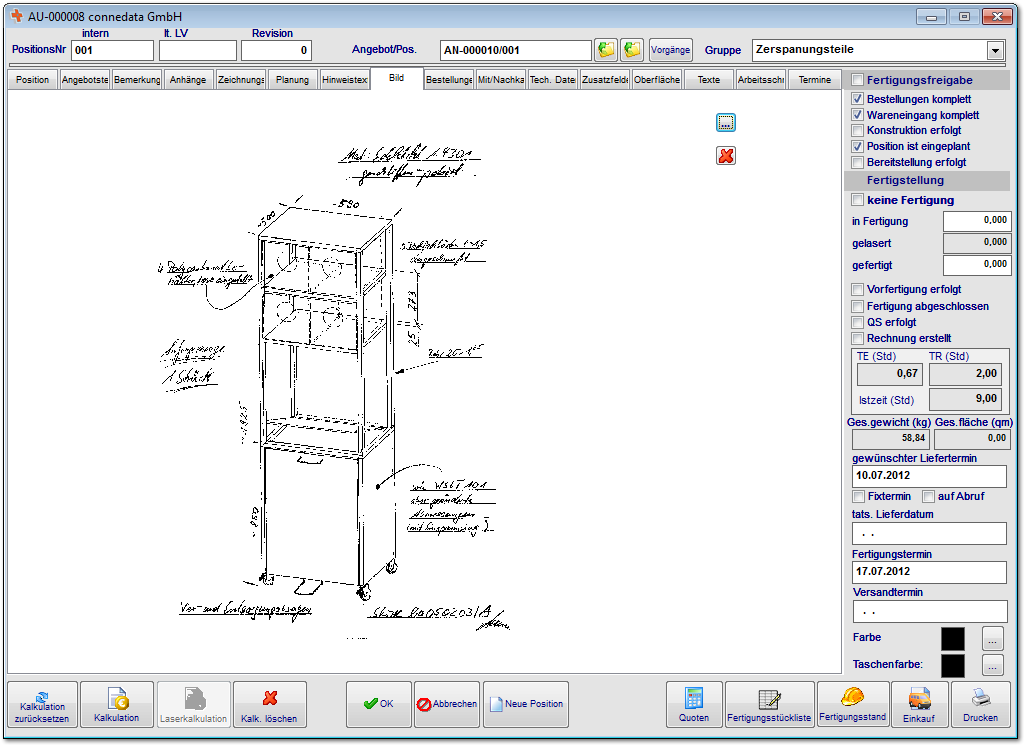 Sofern sie nicht die Angebotstexte verwenden, können sie hier ein Bild oder Foto zur Positionsbeschreibung hinterlegen. Der Ausdruck (z.B. Angebot oder AB) muss dafür speziell eingerichtet werden.  6.19.2.1.10 Technische Daten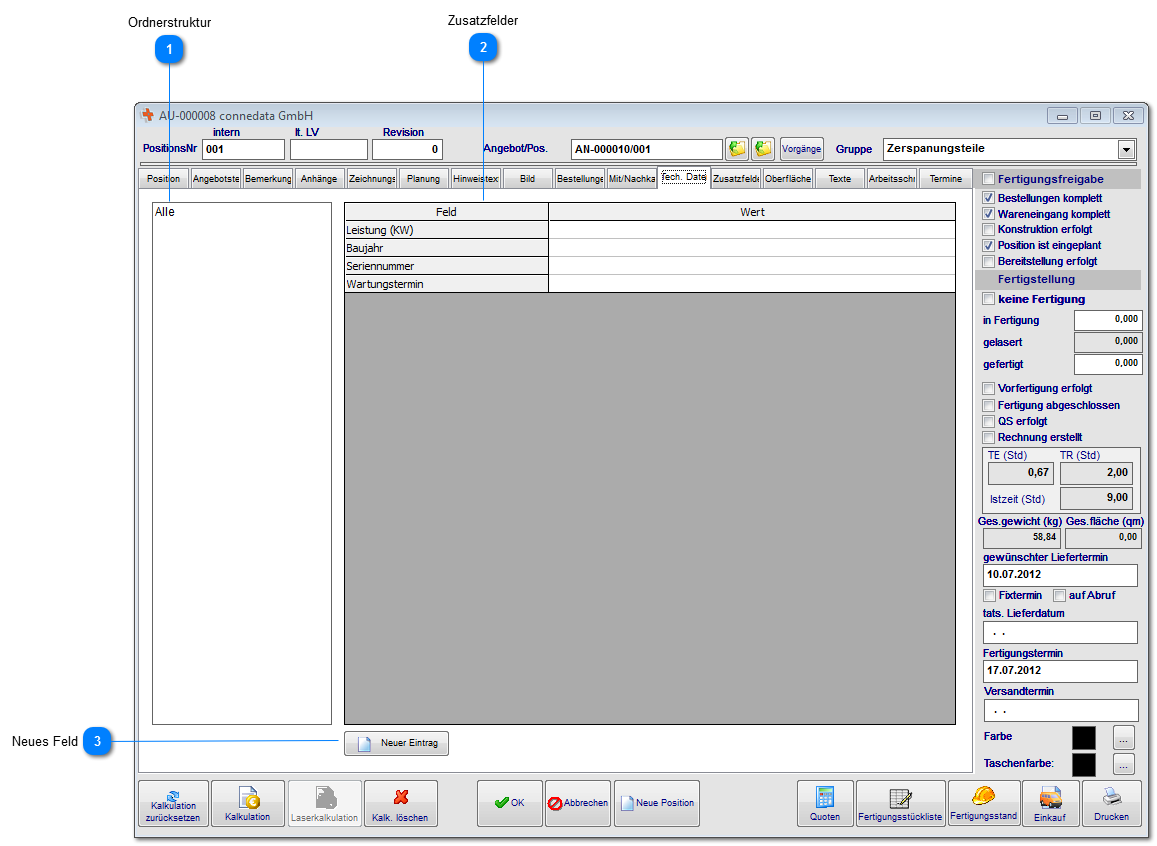 Die technischen Daten sowie die Zusatzfelder bieten die Möglichkeit, die Artikel um eigene Datenfelder zu erweitern. Diese können ausgewertet, gesucht und in Formulare gedruckt werden.OrdnerstrukturIn diesem Bereich wieder die Ordnerstruktur aus den Stammdaten angezeigt, die sich im Bereich Zusatzfelder technische Daten befindet.ZusatzfelderDie definierten Zusatzfelder werden aus den Stammdaten in alle Artikel übernommen. Artikelbezogen können nun die Einzelheiten zu den Feldern hinlegt werden.Neues FeldSie können auch direkt von hier aus ein neues Zusatzfeld in den technischen Daten anlegen.  6.19.2.1.11 Zusatzfelder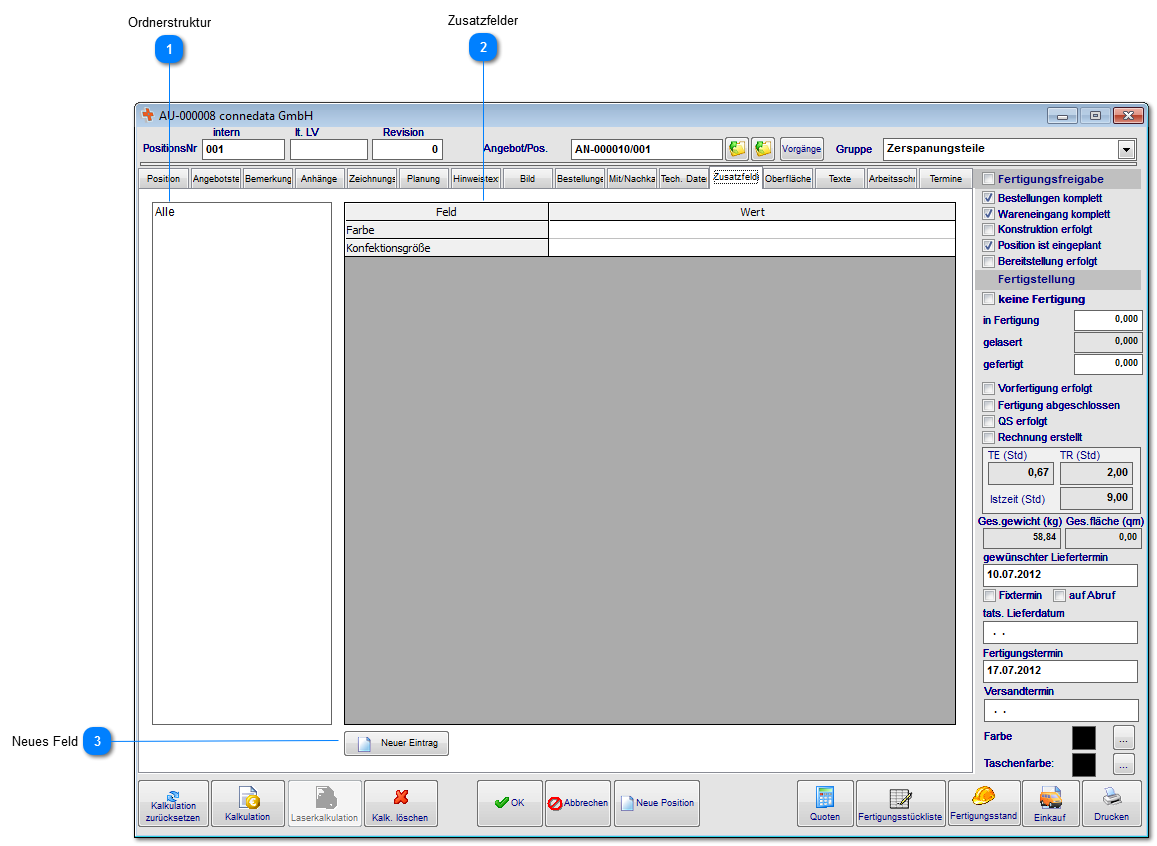 Die Zusatzfelder bieten die Möglichkeit, die Artikel um eigene Datenfelder zu erweitern. Diese können ausgewertet, gesucht und in Formulare gedruckt werden.OrdnerstrukturIn diesem Bereich wieder die Ordnerstruktur aus den Stammdaten angezeigt, die sich im Bereich Zusatzfelder befindet.ZusatzfelderDie definierten Zusatzfelder werden aus den Stammdaten in alle Artikel übernommen. Artikelbezogen können nun die Einzelheiten zu den Feldern hinlegt werden.Neues FeldSie können auch direkt von hier aus ein neues Zusatzfeld anlegen.  6.19.2.1.12 Oberflächenbehandlung (optional)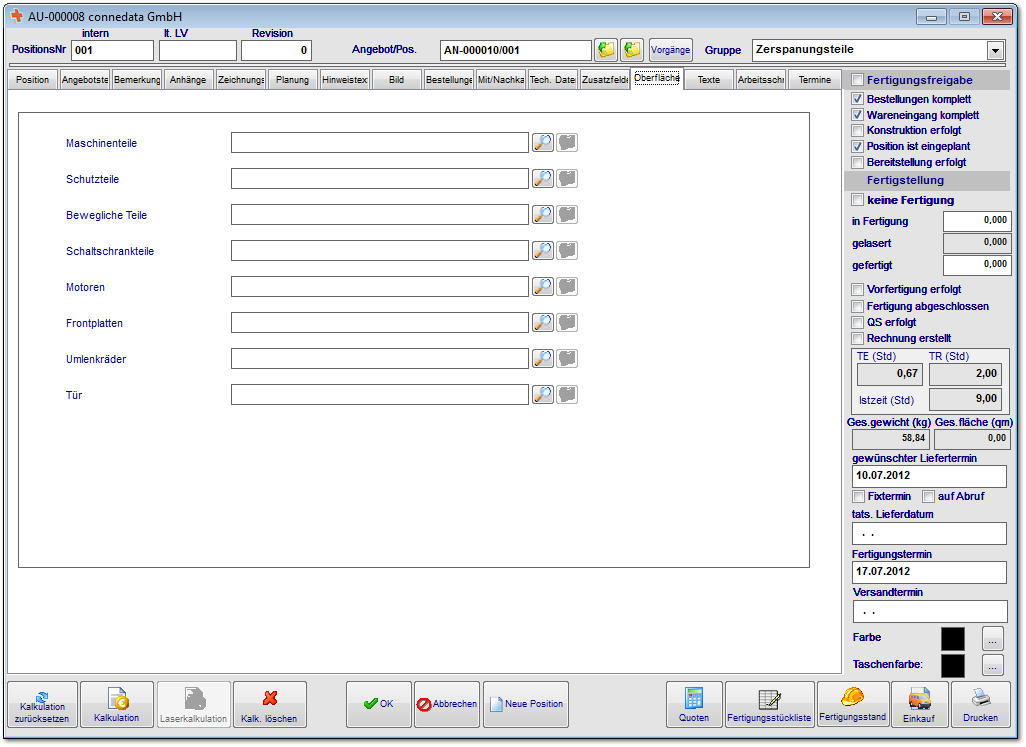 Tragen sie an dieser Stelle für die verschiedenen Fertigungsbereiche die entsprechende Oberflächenbehandlung ein. Diese werden auf speziell eingerichteten Ausdrucken der Fertigungsberichten verwendet. Ursprünglich wurden diese Formulare für den Maschinenbau entwickelt um die Farben der Maschinenteile zu definieren. Die Bezeichnungen können geändert werden.  6.19.2.1.15 Termine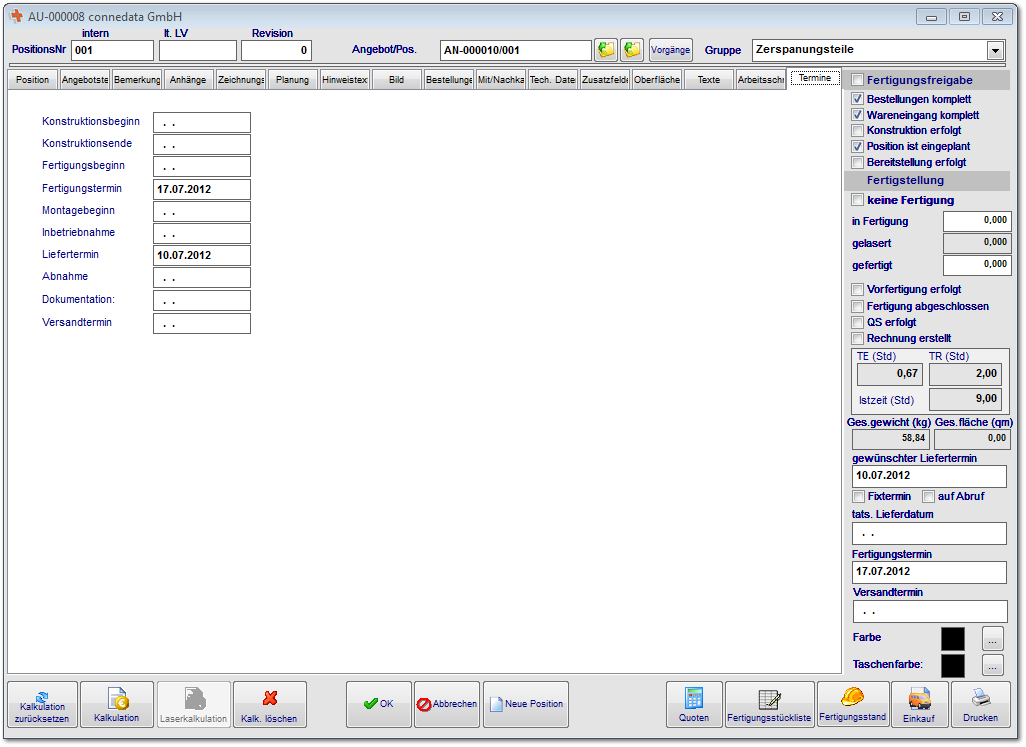 In Bezug auf die einzelnen Termine für Projekte werden die Termine an dieser Stelle abgefragt.  6.19.2.1.16 BestandsprüfungIn der Bestandsprüfung werden die Einzelteile der Baugruppe oder des Produkts am Lager überprüft und mit den Bestandmengen angezeigt.  6.19.2.2 Texte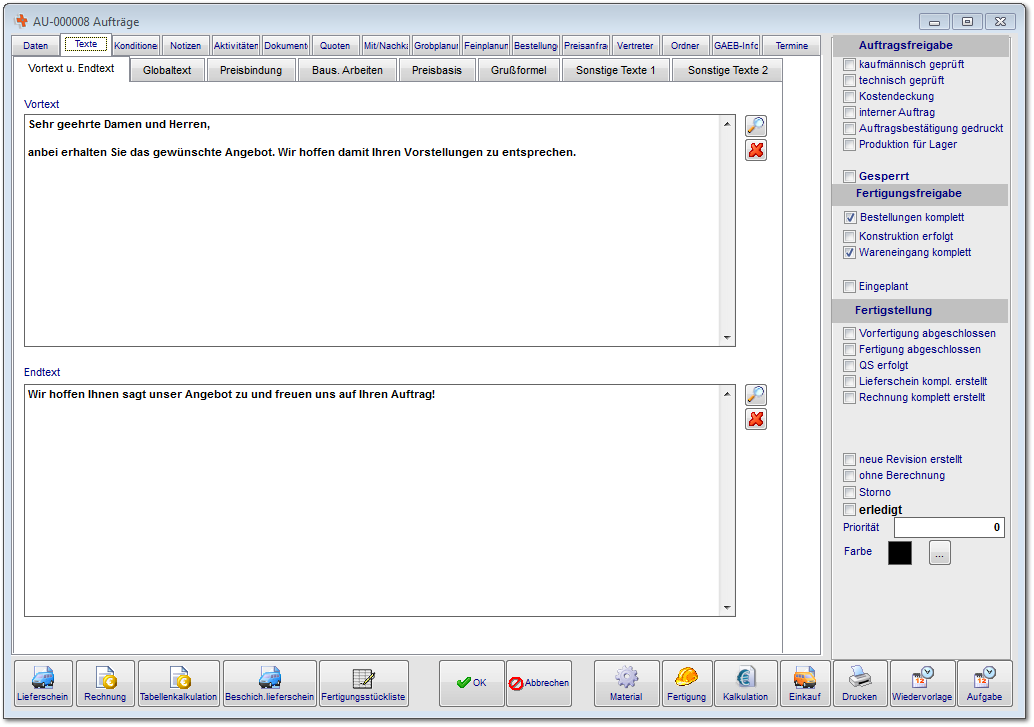 Im Bereich Texte können sie die Texte für Angebot, Auftragsbestätigung Lieferschein und Rechnung definieren. Das nachfolgende Schaubild soll den modularen Aufbau der Formulare verdeutlichen. Da die Formulare kundenspezifisch erstellt werden, kann das Layout von ihrem Standard abweichen.Geben sie die Texte in den entsprechenden Bereichen ein um diese auf den Ausdrucken verwenden zu können.  6.19.2.3 Konditionen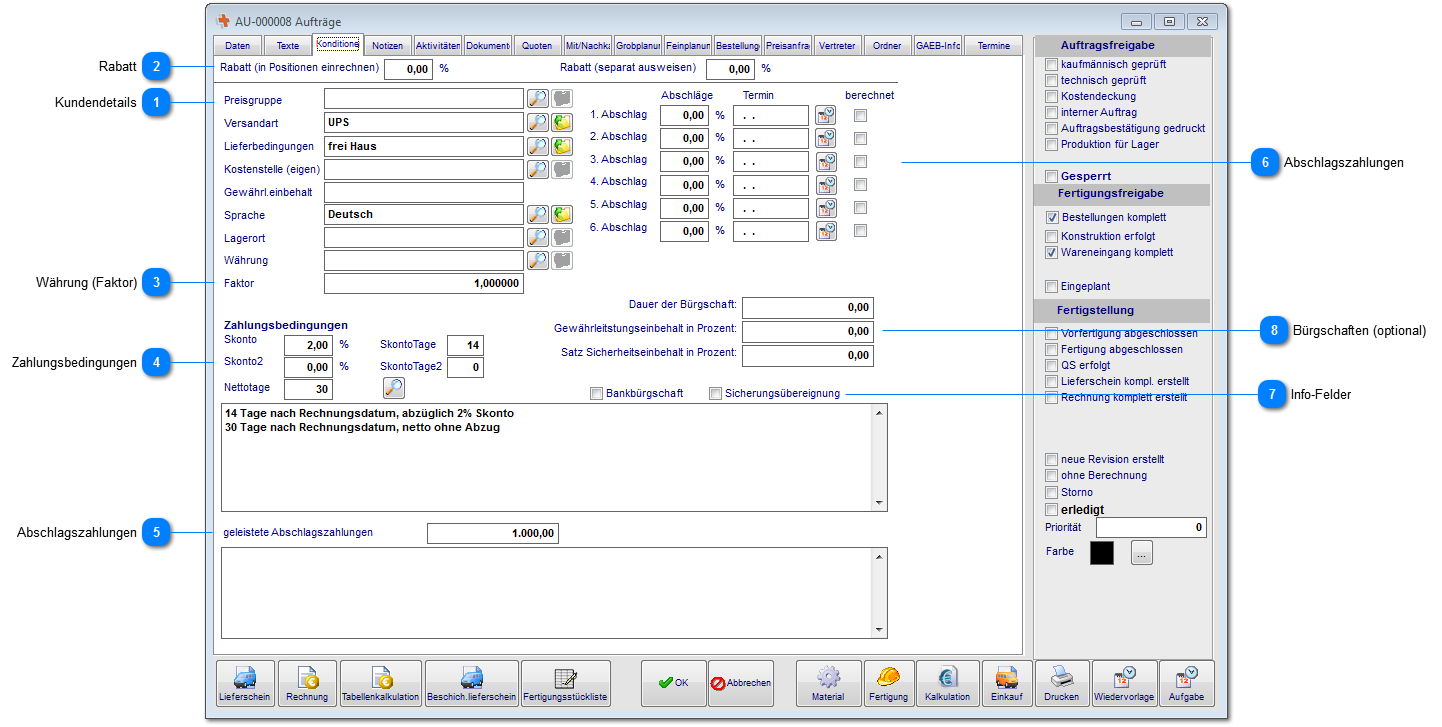 KundendetailsDiese Daten des Kunden werden bereits bei Übernahme (z.B. in das Angebot) importiert. Diese Daten können nun für das Angebot geändert werden ohne Auswirkung auf die Stammdaten des Kunden.RabattGeben sie hier den Rabatt für dieses Angebot ein. Diesen können sie mit in die Positionen einrechnen oder separat bei der Summierung ausweisen. Sofern bei der Kundenadresse bereits ein Rabatt definiert wurde, wird dieser hier bereits angezeigt.Währung (Faktor)Stellen sie hier den gewünschten Faktor (die Währung) für das Angebot ein.ZahlungsbedingungenDiese Daten des Kunden werden bereits bei Übernahme (z.B. in das Angebot) importiert. Die Zahlungsbedingungen können nun für das Angebot geändert werden ohne Auswirkung auf die Stammdaten des Kunden.AbschlagszahlungenGeben sie hier die bereits geleisteten Abschlagszahlungen als Summe ein. Die Summe wird später bei Rechnungsstellung von der Rechnungssumme abgezogen.Abschlagszahlungen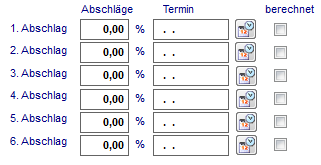 Tragen sie hier die mit dem Kunden vereinbarten Abschläge und Zahlungstermine ein. Diese können mit dem Button Wiedervorlage als Erinnerungstermine im Kalender angelegt werden. Als Kontrollfunktion können sie diese auf berechnet setzen.Info-FelderSofern sie eine entsprechende Information zum Projekt benötigen, können sie Bankbürgschaften und die Sicherungsübereignung als Checkliste nutzen.Bürgschaften (optional)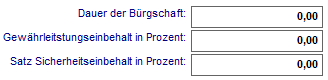 Sofern sie die Lizenz für Bürgschaften aktiviert haben, können hier bereits in der Angebotsphase die Eckdaten hinterlegt werden. Diese werden bei der Schlussrechnung und Erstellung der Bürgschaft automatisch übernommen.  6.19.2.4 Notizen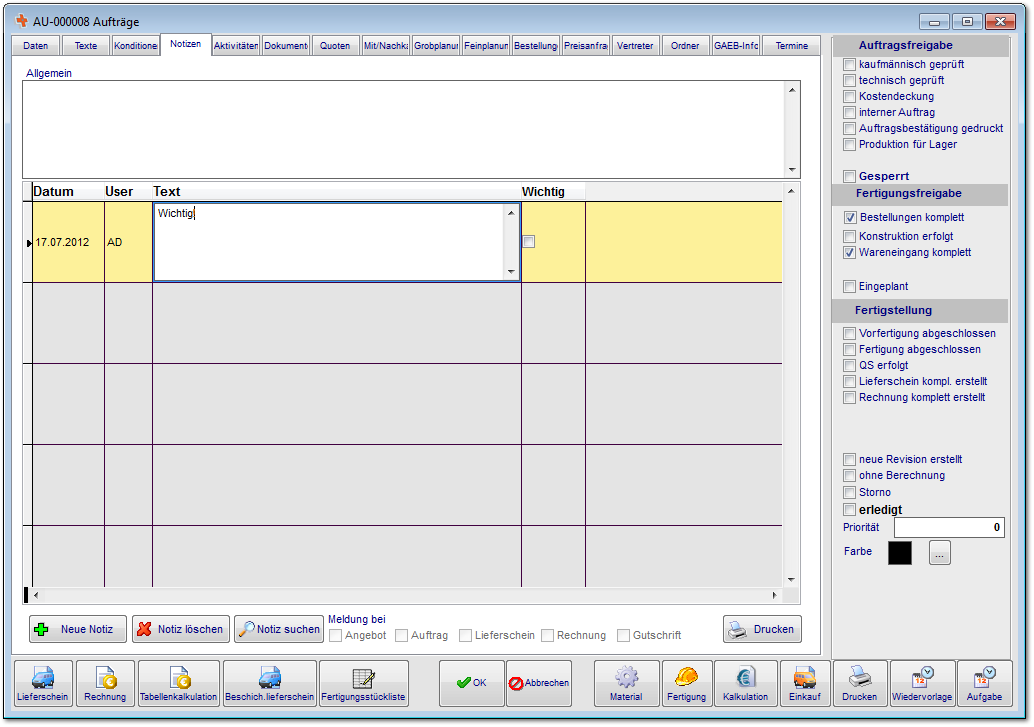 Wie bereits bei den Adressen, können sie für diesen Vorgang (z.B. Angebot) Notizen hinterlegen. Als "Wichtig" gekennzeichnete Notizen werden ihnen als gelbes Erinnerungsfenster im Datensatz angezeigt.  6.19.2.5 Aktivitäten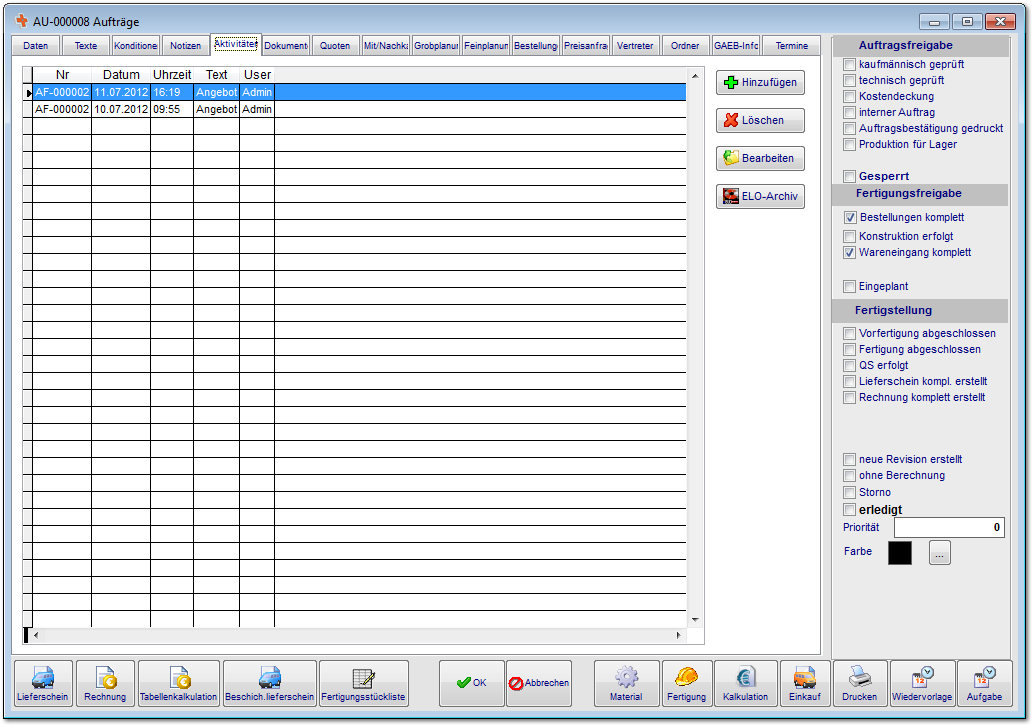 Für alle Termine und alle gedruckten Dokumente wird in den Aktivitäten ein Eintrag erzeugt. Von der Anfrage bis zur Rechnung werden hier historisch alle relevanten Daten angezeigt. Das ELO-Archiv wird optional zur Verfügung gestellt und positioniert das ELO-Archiv zur Übergabe der Dokumente.  6.19.2.5.1 EinträgeWie bei den Aufgaben und Terminen werden ihnen Datumsangaben angezeigt, allerdings werden bei den gedruckten Dokumenten unter Anhänge die Ausdrucke automatisch hinterlegt.  6.19.2.6 Dokumente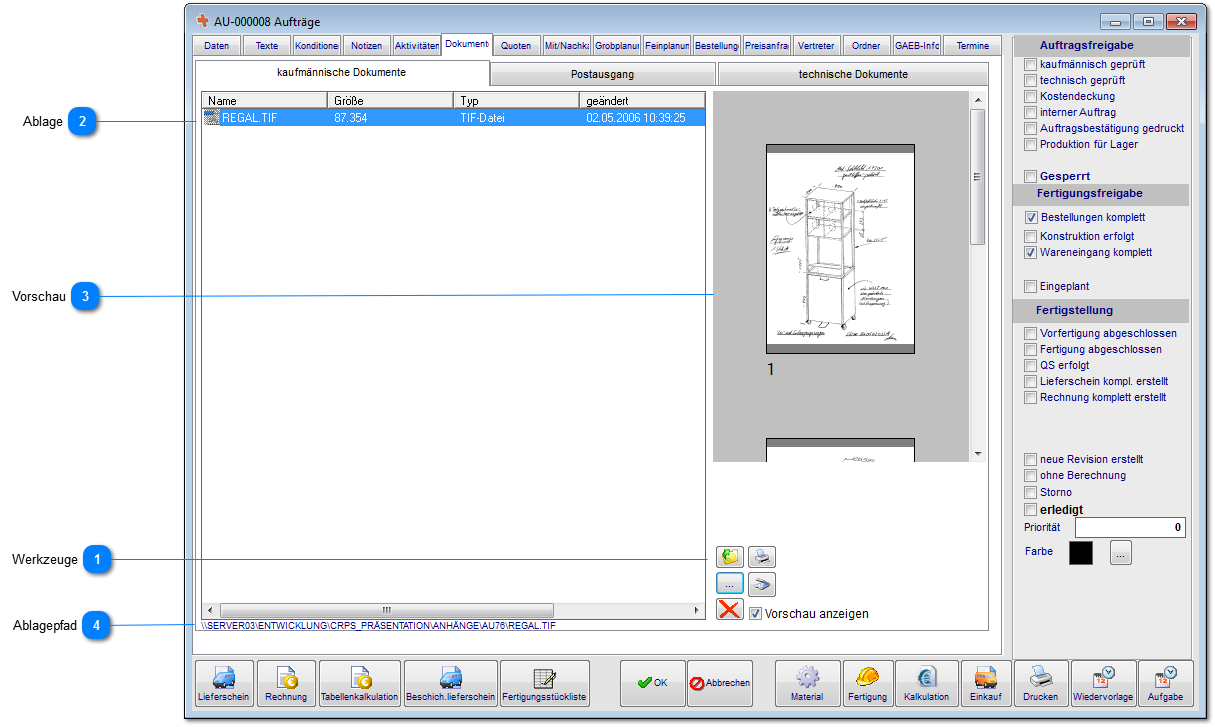 Die Dokumentenablage wird in fast allen Bereichen verwendet. Hier ist es möglich alle denkbaren Dokumententypen abzulegen. Die Voransicht funktioniert nur mit einigen Formaten. Im Vertrieb haben wir die Besonderheit, das die Dokumente in verschiedene Ablagen unterteilt ist. Der Postausgang enthält hierbei alle Dokumente die an den Kunden versendet wurden.Werkzeuge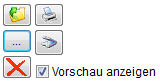 Über diese Werkzeugleiste können sie Dateien der Dokumentenablage hinzufügen, einscannen, ausdrucken und löschen. Nach dem hinzufügen von TIF-Dateien steht ihnen ein zusätzliches Bearbeitungswerkzeug (TIF-Editor) zur Verfügung um beispielsweise Stempel o.ä. auf dem Dokument zu platzieren. Dieses erreichen sie über einen Doppelklick auf das Dokument oder über den gelben Ordner.Ablage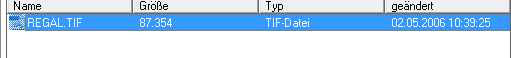 Hier werden ihnen die bereits hinzugefügten Dateien angezeigt.Vorschau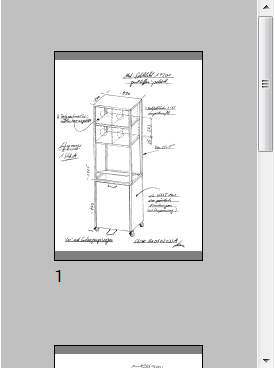 Bei kompatiblen Dokumententypen (die jeweilige Software muss fähig sein html-Inhalte anzuzeigen) kann hier eine Vorschau angezeigt werden.Ablagepfad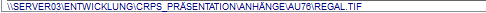 Unter der Ansicht wird ihnen der Ablagepfad des Dokuments angezeigt.  6.19.2.6.1 TIF-EditorIm TIF-Editor kann das Dokument bearbeitet und verändert werden. Besonders interessant ist hierbei die Stempelfunktion. Aber Vorsicht ist geboten, nach dem Speichern sind alle Änderungen unwiederbringlich auf Dokument platziert.SeitennavigationHier können sie durch die verschiedenen Seiten des TIF-Dokuments navigieren.ZoomDas Dokument vergrößern oder verkleinern.RückgängigFunktion für rückgängig und wiederholen.SpeichernSpeichert die Änderungen an dem Dokument ab.FormenHiermit können sie verschiedene Formen auf dem Dokument platzieren.StempelFügen sie aus dem Stammdaten eingescannte Stempel hinzu.TextTexteditorfunktionen um Text auf dem Dokument zu platzieren.LöschenMarkierte Elemente können wieder von dem Dokument entfernt werden.AnsichtIn der Bearbeitungsansicht werden die einzelnen Elemente platziert.   6.19.2.7 Grobplanung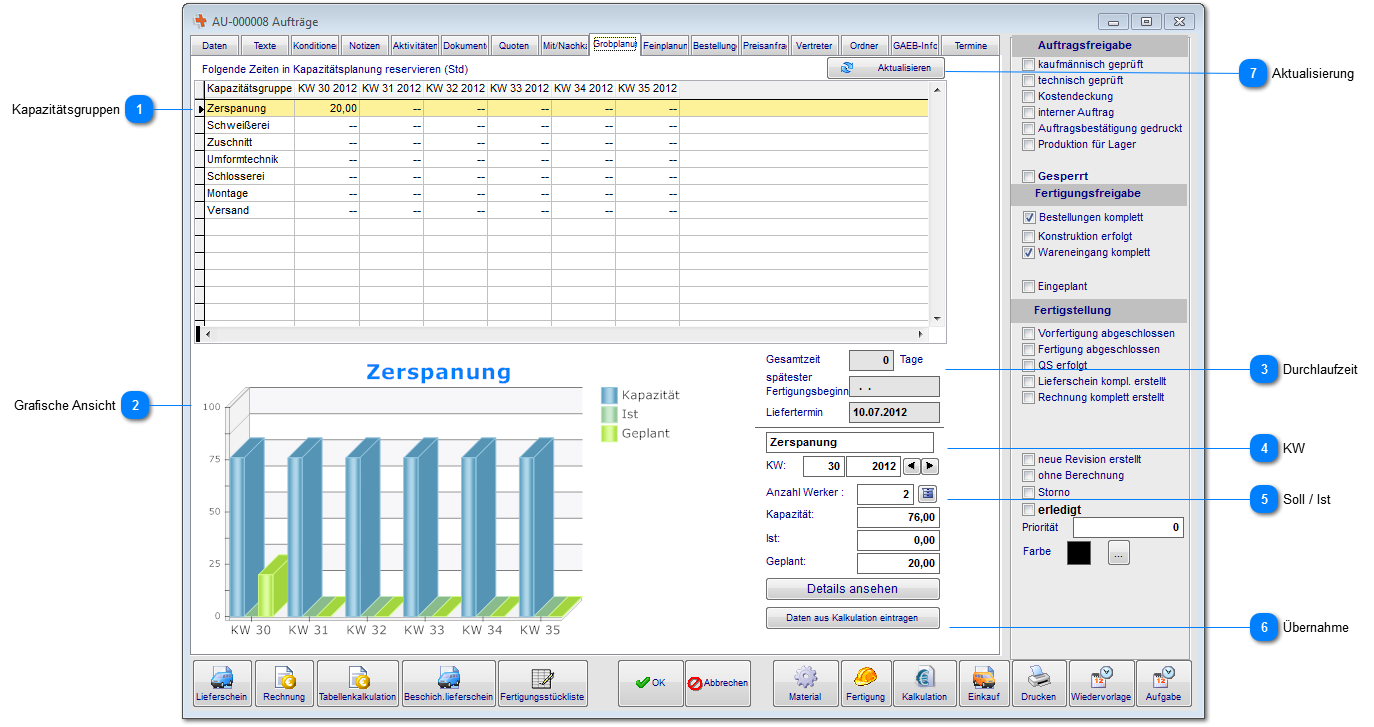 Mit der Grobplanung erhalten sie bereits in der Angebotsphase die Möglichkeit, Kapazitäten für diese Anfrage zu reservieren. Kapazitätsgruppen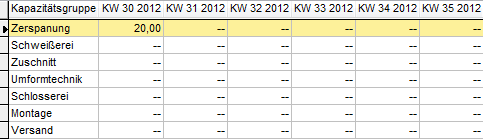 In dieser Ansicht werden die in den Stammdaten eingerichteten Kapazitätsgruppen angezeigt. Die Kalenderwochenanzeige zeigt die Möglichen Spalten für die Reservierung an. Tragen sie bei einer pauschalen Stundenreservierung die Stunden direkt in die Zellen bei der Kapazitätsgruppe und Kalenderwoche ein. Die grafische Ansicht verändert sich nun mit den entsprechenden Stunden.Grafische Ansicht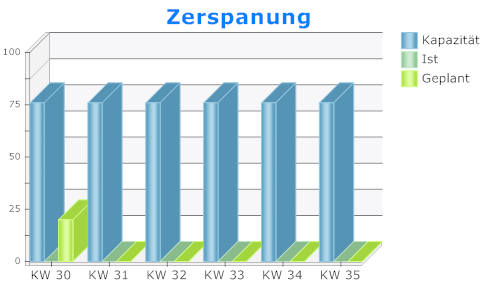 Die grafische Ansicht zeigt ihnen die Gesamtanzahl der Stunden, die  reservierten Stunden und die Ist-Zeiten aus der Zeiterfassung an. Anhand der eingetragenen Stunden in der o.g. Ansicht werden diese Zeiten gegenüber gestellt.DurchlaufzeitAufgrund der selektierten Kapazitätsgruppe und der Durchlaufzeit wird ihnen hier der späteste Fertigungsbeginn angezeigt.KW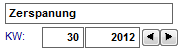 Mit dieser Funktion wählen sie nun die gewünschte Kalenderwoche für diese Kapazitätsgruppe aus.Soll / Ist 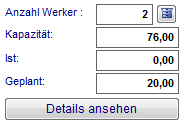 Tragen sie anschließend die Anzahl der Werker ein, die auf diese Kapazitätsgruppe geplant werden sollen. Über Details ansehen erhalten sie eine Übersicht der bereits reservierten Kapazitäten.ÜbernahmeKlicken sie abschließend auf diesen Button um die Zeiten aus der Kalkulation in den gewünschten Kapazitätsgruppen einzutragen.AktualisierungMit dieser Funktion aktualisieren sie die IST-Daten aus der Zeiterfassung in der Grobplanung.  6.19.2.7.1 Details ansehenListe der bereits reservierten Kapazitäten auf den Kapazitätsgruppen.  6.19.2.7.2 Daten aus KalkulationNachdem sie die Daten aus der Kalkulation in die Kapazitätsgruppe eingetragen haben, wird ihnen in der grafischen Ansicht nur die entsprechende Kalenderwoche angezeigt.  6.19.2.8 Bestellungen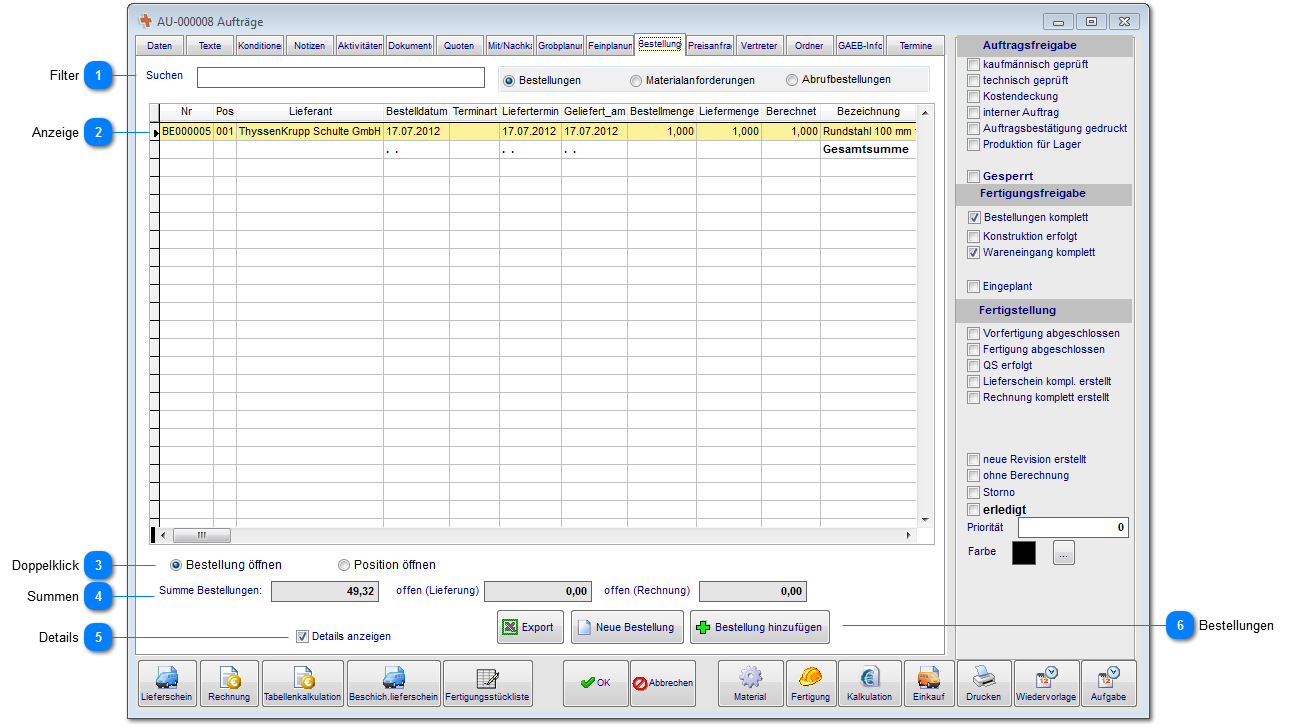 Filter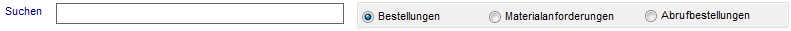 Über diesen Filter sortieren sie die Ansicht nach Bestellungen, Materialanforderungen und Abrufbestellungen. Informationen und Einzelheit hierzu erhalten sie im Einkauf.Anzeige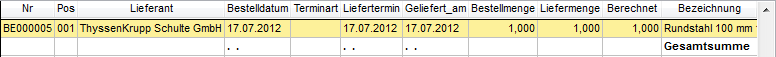 In dieser Anzeige werden ihnen die auftragsbezogenen Bestellungen (oder Bestellpositionen) angezeigt. Diese können manuell (Materialeingabe) als auch aus der Stückliste der Kalkulation erfolgen. Ein Doppelklick auf den Eintrag öffnet die Bestellung (oder Bestellposition).Doppelklick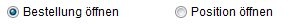 Legen sie hier fest ob die Bestellung oder die Bestellposition sich öffnen soll.Summen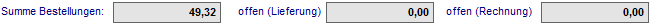 Hier werden die Gesamtsummen aus dem Einkauf für diesen Auftrag angezeigt.Details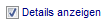 Über die Detailfunktion sehen sie in der Anzeige mehr oder weniger detaillierte Daten zu den Bestellungen.Bestellungen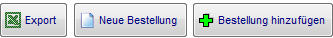 Legen sie über "Neue Bestellung" eine Bestellung an. Über "Bestellung hinzufügen" können sie über eine Auswahlliste des Einkaufs vorhandene Bestellungen dem Auftrag zuordnen. Weiter können sie die vorhandenen Bestellungen nach Excel exportieren.  6.19.2.9 Ordner (optional)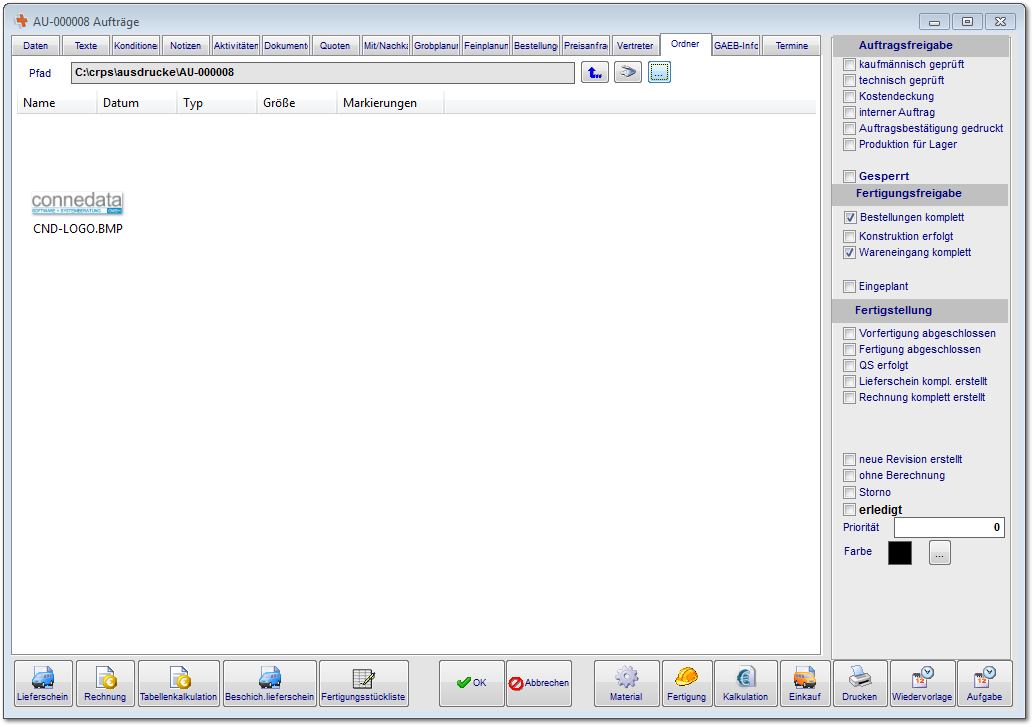 Über den Bereich "Ordner" können sie lokale oder Verzeichnisse auf dem Server dem Auftrag zuordnen. Dies kann sinnvoll sein um mehrere Dateien (z.B. Fotos) einzufügen.  6.19.2.11 Termine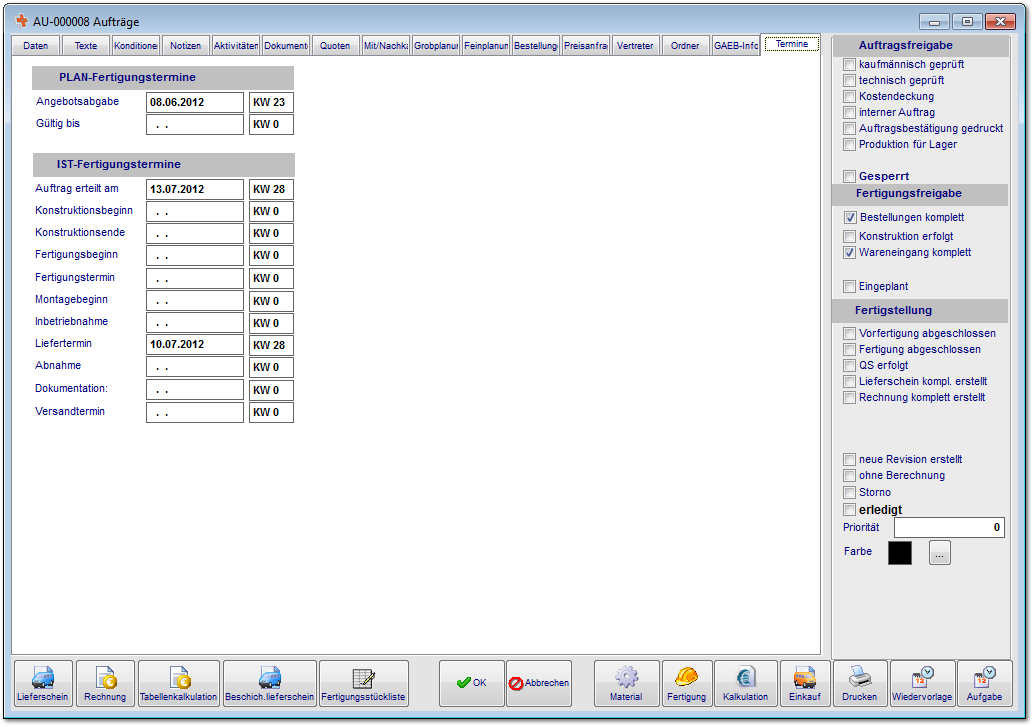 In diesem Bereich können sie rein informell PLAN und IST Fertigungstermine hinterlegen, sofern erwünscht.   6.19.2.12 Aus ZeiterfassungMit der Funktion "Aus Zeiterfassung" können sie vom Mitarbeiter erfasste Zeiten als Auftragsposition erfassen.Notizen___________________________________________________________________________________________________________________________________________________________________________________________________________________________________________________________________________________________________________________________________________________________________________________________________________________________________________________________________________________________________________________________________________________________________________________________________________________________Unterschriften zur Kenntnisnahme._____________________________		_____________________________Datum:						Datum: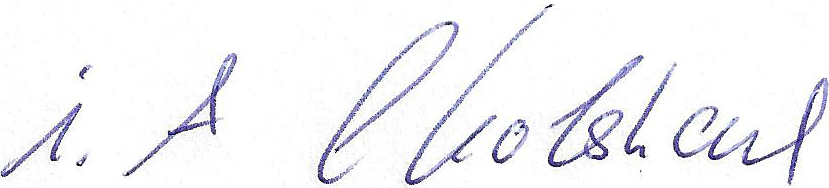 _____________________________		_____________________________Kunde				 			connedata GmbH							Software+SystemberatungUnternehmen:Anschrift:Projektverantwortliche(r):Telefon / E-Mail:Besprechungstermin:Teilnehmer:erfolgt 
am:versendet am:erhalten am: archiviert am:Schulung Artikel:Schulungsunterlagen ausgegeben:Schulung Beurteilungsbogen: